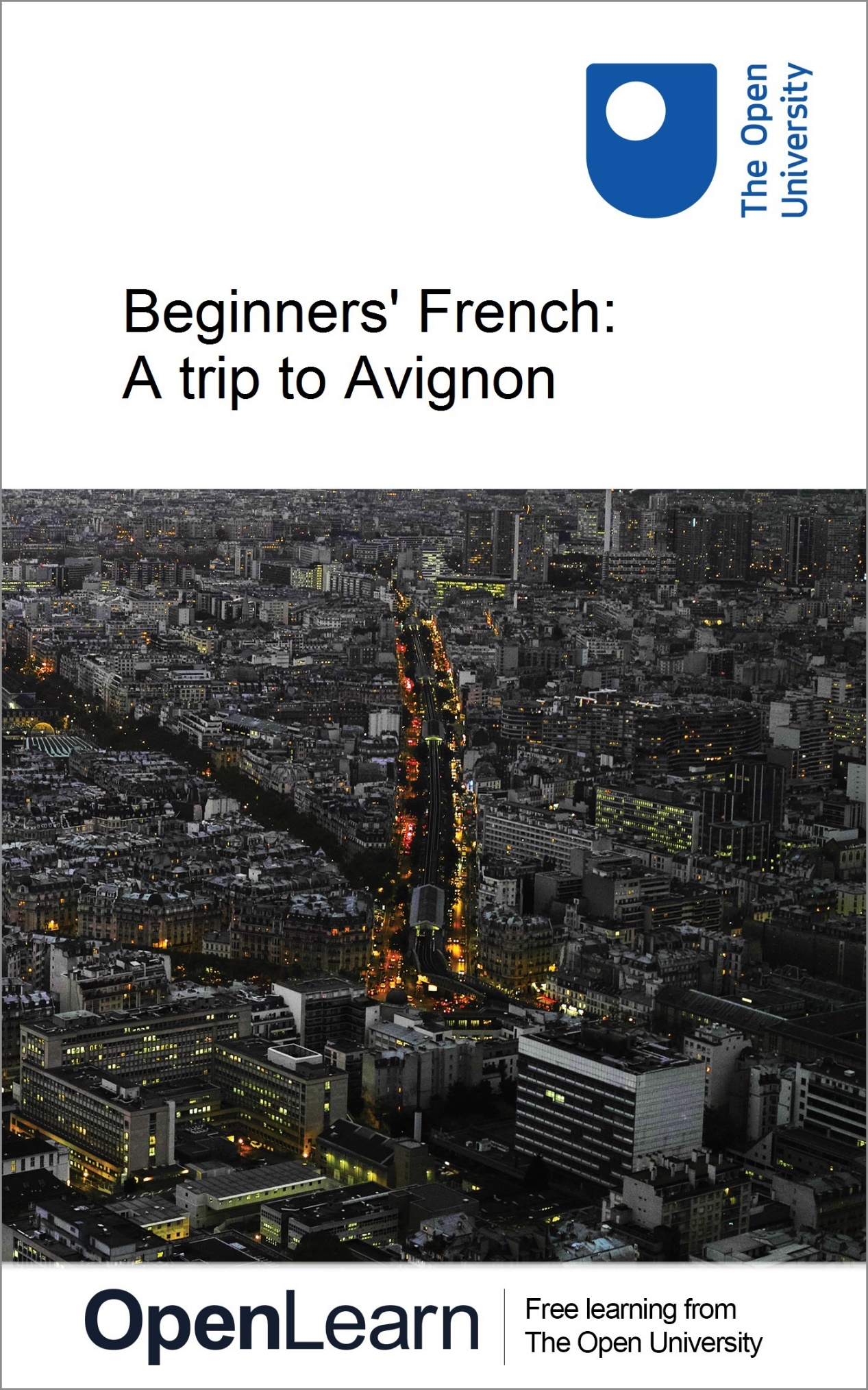 L192_1Beginners' French: A trip to AvignonAbout this free courseThis free course is an adapted extract from a previous edition of the Open University course L192 Bon départ: beginners' French http://www.open.ac.uk/study/undergraduate/course/l192.htm. This version of the content may include video, images and interactive content that may not be optimised for your device. You can experience this free course as it was originally designed on OpenLearn, the home of free learning from The Open University - http://www.open.edu/openlearn/languages/french/beginners-french-trip-avignon/content-section-0. There you’ll also be able to track your progress via your activity record, which you can use to demonstrate your learning.The Open University, Walton Hall, Milton Keynes, MK7 6AACopyright © 2016 The Open UniversityIntellectual propertyUnless otherwise stated, this resource is released under the terms of the Creative Commons Licence v4.0 http://creativecommons.org/licenses/by-nc-sa/4.0/deed.en_GB. Within that The Open University interprets this licence in the following way: www.open.edu/openlearn/about-openlearn/frequently-asked-questions-on-openlearn. Copyright and rights falling outside the terms of the Creative Commons Licence are retained or controlled by The Open University. Please read the full text before using any of the content. We believe the primary barrier to accessing high-quality educational experiences is cost, which is why we aim to publish as much free content as possible under an open licence. If it proves difficult to release content under our preferred Creative Commons licence (e.g. because we can’t afford or gain the clearances or find suitable alternatives), we will still release the materials for free under a personal end-user licence. This is because the learning experience will always be the same high quality offering and that should always be seen as positive – even if at times the licensing is different to Creative Commons. When using the content you must attribute us (The Open University) (the OU) and any identified author in accordance with the terms of the Creative Commons Licence. The Acknowledgements section is used to list, amongst other things, third party (Proprietary), licensed content which is not subject to Creative Commons licensing. Proprietary content must be used (retained) intact and in context to the content at all times. The Acknowledgements section is also used to bring to your attention any other Special Restrictions which may apply to the content. For example there may be times when the Creative Commons Non-Commercial Sharealike licence does not apply to any of the content even if owned by us (The Open University). In these instances, unless stated otherwise, the content may be used for personal and non-commercial use. We have also identified as Proprietary other material included in the content which is not subject to Creative Commons Licence. These are OU logos, trading names and may extend to certain photographic and video images and sound recordings and any other material as may be brought to your attention. Unauthorised use of any of the content may constitute a breach of the terms and conditions and/or intellectual property laws.We reserve the right to alter, amend or bring to an end any terms and conditions provided here without notice.All rights falling outside the terms of the Creative Commons licence are retained or controlled by The Open University.Head of Intellectual Property, The Open UniversityDesigned and edited by The Open University978 1 47300 055 1 (.kdl)
978 1 47300 150 3 (.epub) ContentsIntroductionLearning outcomesSession 11.1 Autour d'AvignonSession 22.1 Une chambre d'hôtelSection 2.2Section 2.3Section 2.52.5.3 Une brochure de détails d'hôtel2.5.4 Activités 30 et 312.6 Faites les bilan: Sessions 1–5Section 2.7Section 2.8Section 2.92.9.3 Understanding noticesSection 2.10Section 2.112.12 Faites le bilan: Sessions 6 – 10ConclusionTake the next stepAcknowledgementsSolutionsIntroductionThis course helps you to acquire the basic language to find your way around a French town. You will learn how to understand and give directions, ask about accommodation, book a hotel room at the tourist information office and get information about what to see and do in the local area. You will visit some museums in Avignon and buy a film for your camera. This course also deals with telling the time and making liaisons in speech. By the end of the course, you will feel more confident understanding and giving information about towns, seeking clarification and dealing with numbers. You will also have developed your oral fluency and your reading skills. This OpenLearn course is an adapted extract from a previous edition of the Open University course L192 Bon départ: beginners' French. Learning outcomesAfter studying this course, you should be able to:understand and give information on a French townseek clarification on where to stay and things to dodeal confidently with numbers and tell the timeidentify a personal development in oral fluency and reading skills.Session 11.1 Autour d'AvignonIn this session, you and and your friend Christine are exploring Avignon. You look at the town plan opposite the station, and Christine stops a passer-by to ask for help. Key Learning PointsAsking for and understanding directionsUsing êtreMaking liaisonsStart of ActivityActivité 1Start of QuestionStart of Figure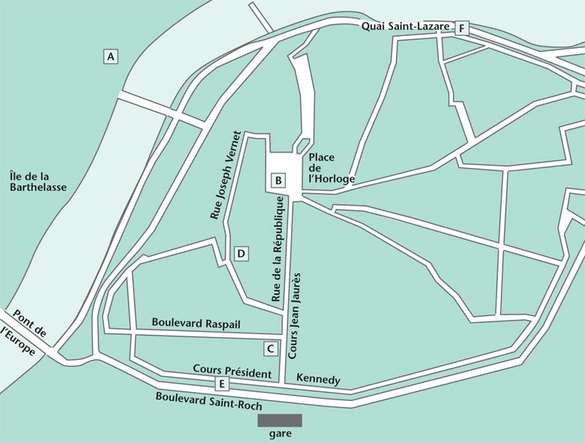 End of FigureListen to Extract 39 and find the various places on the town plan. The first one has been done as an example.Écoutez l'extrait 39 et indiquez la lettreStart of Media ContentAudio content is not available in this format.Audio 1View transcript - Audio 1End of Media ContentExempleOffice du tourisme – C La mairie (L'hôtel de ville)Le musée CalvetLe commissariatLa piscineLa posteStart of TableEnd of TableEnd of QuestionView answer - Activité 1End of Activity1.1.1 Noms de ruesAs you noticed on the town plan, street names in France and other French-speaking countries often commemorate famous people and historical events. In most French towns, you will find, for instance, rue/avenue/place/boulevard du Général de Gaulle or de la République or du 14 juillet (anniversary of the storming of the Bastille, which started the French Revolution). 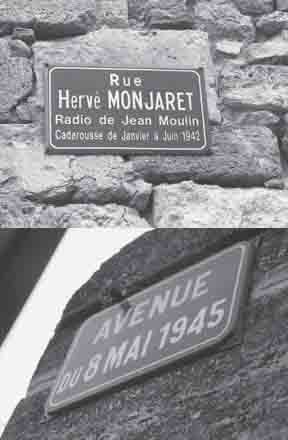 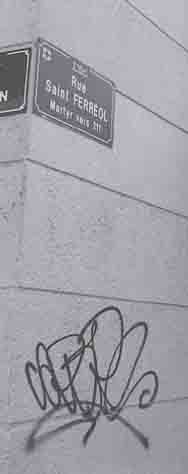 1.1.2 La mairie/l'hôtel de villeThe French use both la mairie and l'hôtel de ville when referring to the town hall. In general, la mairie is used in smaller towns and villages. La mairie is also used to describe the range of functions and services headed by le maire (the mayor). 1.1.3 Activités 2 et 3Start of ActivityActivité 2Start of QuestionListen to Extract 40 in which you ask Christine where three places are. Speak after each prompt. The first one has been done as an example. Écoutez l'extrait 40 et parlez dans les pauses.Start of Media ContentAudio content is not available in this format.Audio 2End of Media ContentExempleYou hear: The post office. You ask: La poste, c'est où? Christine answers: C'est cours Président Kennedy. End of QuestionView answer - Activité 2End of ActivityStart of BoxUsing ‘être’Il/elle estBelow are examples of talking about nationalities using part of the verb être (to be): Elle est anglaise. She's English. ll est irlandais. He's Irish. ll and elle are not only used to replace the name of a man or a woman, but also masculine and feminine nouns. Le musée? IL est juste là, à droite. The museum is just there, on the right.La mairie? Elle est au bout de la rue. The town hall? It's at the end of the street.On est, nous sommesIn Extract 39, you also came across two ways of saying ‘we are’: nous sommes, which is slightly formal, and on est which is considered more informal: Nous sommes où exactement? Where are we exactly? On est là. We are here. Je suis, vous êtes, tu esTo say ‘you are’ use vous êtes/tu es and je suis for ‘I am’. Vous êtes français(e)? Are you French?Non, je suis belge. No, l'm Belgian.Vous is used in the singular and the plural. Tu is only used in the singular and when talking to people you know well. Ils/elles sontFinally, ‘they are’ will be translated as ils sont or (when talking about either a group of women or feminine nouns) elles sont. Start of Figure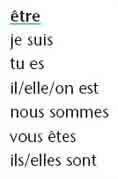 End of FigureEnd of BoxStart of ActivityActivité 3Start of QuestionThe following sentences are extracts from a dialogue between a tourist asking for directions and a passer-by. The sentences are not in the correct order. Fill in the gaps with the correct form of the verb. Complétez avec la forme correcte du verbe ‘être’.(a) Oui, je ____________ d'Avignon.(b) La mairie ________ place de l'Horloge.(c) C'____________ loin?(d) Où ____________ la mairie, s'il vous plaît?(e) Pardon madame, vous_______de la région?(f) Non, regardez, nous (i) _____________ ici, rue de la République et la mairie (ii) ___________ là!Recreate the dialogue by putting the sentences in order.Remettez les phrases dans l'ordre. End of QuestionView answer - Activité 3End of Activity1.1.4 Le rôle du touristeStart of ActivityActivité 4Start of QuestionStart of TableEnd of TableListen to Extract 41 and take the part of the tourist.Écoutez l'extrait 41 et parlez dans les pauses.Start of Media ContentAudio content is not available in this format.Audio 3End of Media ContentEnd of QuestionView answer - Activité 4End of ActivityStart of BoxLearning verbsGrammar books and dictionaries give the conjugation of different verbs, that is, all forms of the verb (je, tu, il, elle, on, nous, vous, ils, elles) in different tenses. You will come across some of the essential verb forms as you progress through the course. You may like to learn verb tables by heart. However you may find a more effective way of remembering verb forms is to create short sentences. For instance, instead of learning that je suis means ‘I am’, remember a phrase to express your nationality: je suis anglais(e) (English) / écossais(e) (Scottish) / gallois(e) (Welsh) / irlandais(e) (Irish). End of BoxStart of BoxMaking liaisonsWhen a word starts with a vowel, a link is sometimes made with the consonant of the preceding word, for example, on est. This is called a liaison. You heard some examples in Extract 39 (on est ici) and in Extract 41 (vous êtes de la région?). You will hear more examples in Extract 42. It is useful to indicate where a liaison occurs when jotting down new phrases.End of BoxStart of ActivityActivité 5Start of QuestionÉcoutez l'extrait 42 et notez les liaisons, et puis écoutez encore et répétezStart of Media ContentAudio content is not available in this format.Audio 4End of Media ContentListen to Extract 42 and note the liaisons that you hear.On est arrivés!Vous êtes de la région?Vous êtes ici!Vous vous appelez John?Listen to the extract again and repeat in the pauses.Écoutez et répétez. End of QuestionView answer - Activité 5End of ActivitySession 22.1 Une chambre d'hôtelIn this session, you go to the tourist information office to book a hotel room.Key Learning PointsAsking about accommodationBooking a hotel roomUsing ll y a…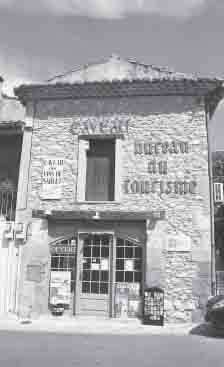 Start of ActivityActivité 6Start of QuestionLook at the hotel tariff below. Give the English equivalents for the following words.Que signifient les mots suivants?douchesalle de bainsfamilialeStart of Figure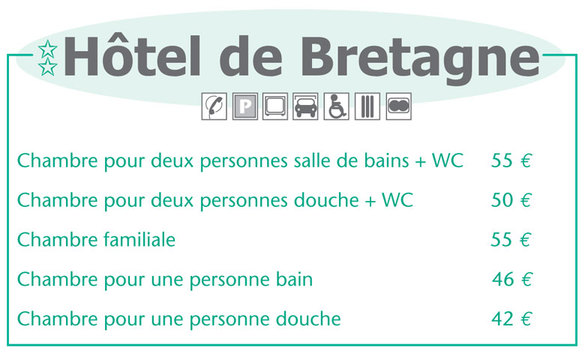 End of FigureEnd of QuestionView answer - Activité 6End of ActivityStart of ActivityActivité 7Start of QuestionStart of TableEnd of TableAs you are waiting in the tourist information office you overhear a conversation between the woman on the desk and a tourist. Listen to Extract 43 then note down the details that would appear on the form below. (Don't click on 'View transcript' until you have attempted the activity.) Écoutez l'extrait 43 et complétez la fiche.Start of Media ContentAudio content is not available in this format.Audio 5View transcript - Audio 5End of Media ContentStart of Figure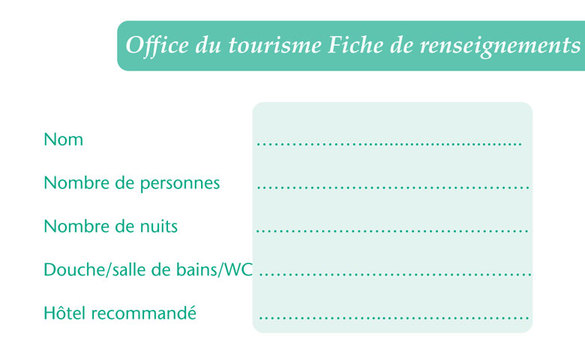 End of FigureEnd of QuestionView answer - Activité 7End of Activity2.1.1 Start of ActivityActivité 8Start of Question1. In Extract 43 you heard some of the language you will need to book a hotel room. Match the French with the English.Trouvez les équivalents. Start of TableEnd of Table2. Now practise booking hotel rooms. Use the visual clues below. Prepare your answers orally.Réservez des chambres. Exemple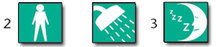 Je voudrais une chambre avec douche pour deux personnes pour trois nuits. 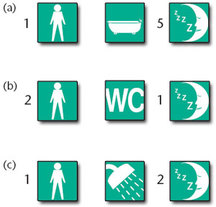 3. Listen to Extract 44 to check your requests and repeat in the pauses.Écoutez et répétezStart of Media ContentAudio content is not available in this format.Audio 6End of Media ContentEnd of QuestionView answer - Activité 8End of ActivityStart of BoxUsing ‘Il y a’To enquire about hotel facilities, the tourist in Extract 43 said:Il y a une piscine? Is there a swimming-pool? Il y a means both ‘there is’ and ‘there are’. Il y a un sauna et une salle de gym. There is a sauna and a gym. Il y a des poupées pour les enfants. There are some dolls for the children. In a question you should raise the pitch of your voice at the end of the sentenceIl y a une piscine?Oui, il y a une piscine. Il y a des magasins près de l'hôtel? Are there any shops near the hotel? Oui, il y a une librairie et un bureau de tabac. Yes, there is a bookshop and a bureau de tabac. In the answer, the pitch of your voice drops at the end of the sentence.End of BoxStart of BoxImproving your speaking skillsDo as much reading out loud as you can. This helps you to memorise language and to become familiar with pronouncing the sounds. Practise intonation (varying the pitch of your voice). For example, read out the transcripts while you play the extracts, imitating the rise and fall in the speakers' voices. End of Box2.1.2Start of ActivityActivité 9Start of Question1. Look at the following icons you would find in a hotel brochure. Find the English equivalents of the French words and phrases.Trouvez les équivalents anglaisStart of Figure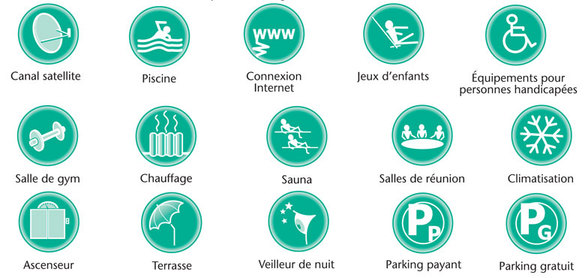 End of Figure2. Check the gender of these words using your dictionary.Vérifiez le genre de ces mots dans votre dictionnaire. End of QuestionView answer - Activité 9End of Activity2.1.3 Activités 10 et 11Start of ActivityActivité 10Start of Question1. You want to know if there is satellite TV, free parking, Internet connection and a gym in your hotel. Listen to the prompts in Extract 45 and ask the questions, making sure you use the correct intonation. Écoutez et posez des questions.Start of Media ContentAudio content is not available in this format.Audio 7End of Media Content2. Listen again and repeat what the person on the desk says.Écoutez encore et répétez le rôle de la réceptionniste. 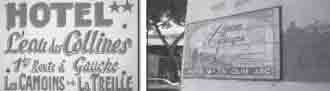 End of QuestionView answer - Activité 10End of ActivityStart of ActivityActivité 11Start of Question1. Now practise booking a room for yourself. You're in the office du tourisme. Prepare what you want to say so you feel more confident. Préparez votre rôle.(a) You want to book a room for two people.(b) For three nights and with a bathroom.(c) You want a room for 50 €.(d) You want to know where the hotel is.2. Listen to Extract 46 and speak after the prompts. Remember when you say hello that the person on the desk is a woman.Écoutez et parlez dans les pauses.Start of Media ContentAudio content is not available in this format.Audio 8End of Media ContentEnd of QuestionView answer - Activité 11End of ActivityStart of BoxRecording yourselfOnce you feel confident enough, you should practise recording yourself on your own personal audio cassette as often as possible. A lot of the spoken activities in the course have prompts to help you prepare what to say, but you can also devise your own (just a few words or expressions will do). Using a transcript, you may like to try recording yourself acting out a complete dialogue. You could then compare your version with the audio clip noting down the differences. End of BoxSection 2.22.2.1 L'Ardèche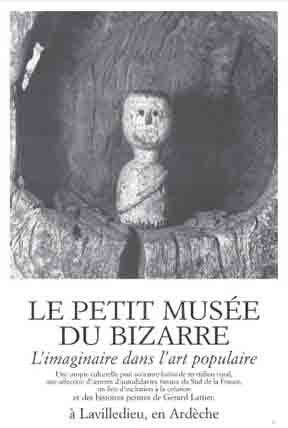 In this session, you pick up a brochure on the Ardèche at the office du tourisme, with a view to planning a day there with friends. Key Learning PointsAsking for and understanding directionsSeeking clarification and/or repetitionSaying how to get aboutStart of ActivityActivité 12Start of QuestionRead the table below. Which of the places in it would be suitable for the following?Lisez la brochure et trouvez l'endroit idéal. a sunny daya rainy daya budding artista fitness fanatica film buffsomebody unconventionala food loveran animal lovera websurferan art loverEnd of QuestionEnd of ActivityStart of BoxQue faire à Lavilledieu? Les principales attractions culturellesMaison de la culturegalerie d'art contemporainsalle d'expositionsvidéothèquesalles de théâtre et de cinémacafé InternetPalais de la Gastronomiesalle de la truffeexposition permanente: les arts de la tabledégustation de bières, vins et fromages de la régiondémonstrations culinaires quotidiennesPetit musée du Bizarrel'imaginaire dans l'art populaireune utopie du bizarreœuvres d'autodidactescollection permanente d'objets grotesques et macabresencouragement à la création artistiqueCentre sportif Léo Lagrangepiscine olympique en plein airpiscine couverte à vaguessaunapiste cyclable: location de vélossalles de musculation et de mise en condition physiqueservice de conseil en culture physiqueÉcomuséeexposition en plein air: écologie de la régionboutiques d'artisansanimations et spectacles folkloriquesmusée de l'AgneauEnd of BoxStart of TableEnd of TableStart of ActivityStart of QuestionEnd of QuestionView answer - ActivityEnd of ActivityStart of BoxReading for cluesIn activities like this, try looking for clues to find the answer(s) without using the dictionary. You don't always need to understand every single word to grasp the overall meaning or gist. Words that are similar to English give you clues, and sometimes just one word in an unfamiliar phrase will give you enough of a clue to guess the meaning in the context. Here musculation suggests ‘muscle’, which gives a clue to the whole expression salles de musculation (weights rooms). End of Box2.2.2 Demande des directionsStart of ActivityActivité 13Start of Question1. Listen to these people asking for directions to the attractions they want to visit. Make a note of the attractions they're looking for. Écoutez l'extrait et notez les attractions demandées.Start of Media ContentAudio content is not available in this format.Audio 9View transcript - Audio 9End of Media Content2. Check in the table to see in which establishment they will find each attraction.Choisissez la bonne réponse. Start of TableEnd of TablePrint out and read the transcript, then underline the phrases used to ask for directions.Lisez et soulignez.End of QuestionView answer - Activité 13End of ActivityStart of BoxAsking for directionsYou have already met the expressions Je cherche (I am looking for) and C'est où…? (Where is…?). Pour aller à…Another way to ask how to get to somewhere in French is to ask the following, using a rising intonation pattern.Pour + aller + à + [endroit] How do I get to [place]? Pour aller au Palais des Papes How do I get to the Palais des Papes? Pour aller à la mairie? How do I get to the town hall? Note that: à + le is always shortened to au (au musée). à + les is always shortened to aux (aux toilettes). à + la and à + l' (in front of a vowel) do not change (à la piscine, à l'hôpital). Je voudrais aller à…Je voudrais + aller + à + [endroit].I would like to go to + [place].Je voudrais aller au marché. I would like to go to the marketJe voudrais aller à l'opéra. I would like to go to the opera house.Je voudrais aller à la piscine. I would like to go to the swimming-pool.End of Box2.2.3 Activités 14 et 15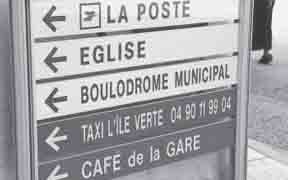 Start of ActivityActivité 14Start of QuestionHow would you ask for directions to the following places? Use as many of the expressions you have met as possible.Posez les questions.(a) the police station(b) the tourist information office(c) the hospital(d) the post office(e) the swimming-pool(f) the marketPractise asking these questions out loud, then record them on a personal audio cassette or on your computer.Préparez les questions oralement puis enregistrez.End of QuestionView answer - Activité 14End of ActivityStart of ActivityActivité 15Start of Question1. Listen to Extract 48 and complete this sentence. (Don't click on 'View transcript' until you have attempted the activity.)Écoutez et complétez la phrase.Start of Media ContentAudio content is not available in this format.Audio 10View transcript - Audio 10End of Media ContentStart of QuoteLe marché? C’ est à______minutes à_______.End of Quote2. Listen to Extract 49. Imitating the sentence that you have just completed, give the time and means of transport for each of these destinations Écoutez l'extrait et complétez les phrases.Start of Media ContentAudio content is not available in this format.Audio 11View transcript - Audio 11End of Media Content(a) L'hôpital? C'______.(b) La piscine? C'______(c) Le Palais des Papes? C'______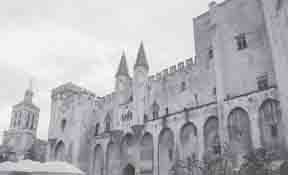 End of QuestionView answer - Activité 15End of ActivityStart of TableEnd of Table2.2.4 Getting aboutStart of BoxSaying how to get aboutEarlier (Session 1) you met the expression:à pied on foot Other ways of saying how people get about include:à bicyclette by bicycle en voiture by car en avion by plane en taxi in a taxi en bus by bus en vélo by bicycle en train by train You can say how far away somewhere is:C'est à trois minutes à pied. It's a three-minute walk away. C'est à dix minutes en voiture. It's a ten-minute drive away. C'est à quinze minutes en bus. It's fifteen minutes away by bus. End of BoxStart of ActivityActivité 16Start of QuestionA friend asks you how to get to several destinations. Use the pictures to answer the questions. Remember to start your answer with C'est…Lisez les questions. Donnez les réponses à haute voix.ExemplePour aller à l'hôpital? C'est loin?VousC'est à dix minutes en voiture. 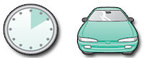 Je voudrais aller au marché. C'est loin?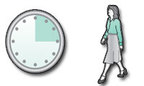 Pour aller à la gare? C'est loin?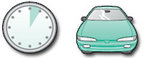 Je voudrais aller à la piscine. C'est loin?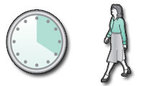 Pour aller au commissariat du quartier? C'est loin?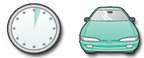 End of QuestionView answer - Activité 16End of ActivityStart of ActivityActivité 17Start of Question1. Listen to Extract 50 and find out in which dialogue the tourist asks for the directions to be repeated, and in which dialogue the person from Avignon is asked to speak more slowly. ÉcoutezStart of Media ContentAudio content is not available in this format.Audio 12View transcript - Audio 12End of Media Content2. Try to identify the phrases that are used to ask for clarification and repetition.Identifiez les expressionsEnd of QuestionView answer - Activité 17End of ActivityStart of ActivityActivité 18Start of Question1. You are asking for directions at the office du tourisme. Study the following dialogue and make notes, to prepare for your part. Étudiez le dialogue et préparez votre rôle. La réceptionniste Je peux vous aider? VousExcuse me. How do I get to the centre d'Art contemporain? Is it far?La réceptionniste Oui, c'est loin. C'est boulevard Raspail. C'est à trente minutes à pied. Mais vous avez le bus. VousI beg your pardon. Can you repeat that?La réceptionniste Oui, le centre est loin d'ici. C'est à trente minutes à pied. Mais vous avez le bus, c'est à dix minutes en bus. VousWhere is the stop?La réceptionniste L'arrêt? Euh, quai de Ligne. À côté du pont. 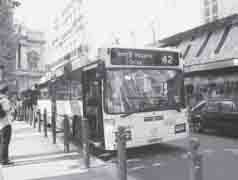 2. Now take part in the dialogue in Extract 51. Speak after the receptionist.Écoutez et parlez dans les pauses.Start of Media ContentAudio content is not available in this format.Audio 13End of Media ContentEnd of QuestionView answer - Activité 18End of ActivityStart of BoxDeveloping your oral fluencyAnother way of improving the way you speak is to listen to one of the participants in a dialogue and say their part at the same time. This will help you in particular to improve pronunciation and intonation – ensuring for example that you differentiate between asking a question and giving an answer. End of BoxSection 2.32.3.1 Les nombres, les jours et les datesIn this session, you will be studying numbers, days and dates.Key Learning PointsUsing the numbers 20 to 69Talking about datesPronouncing the sound [ã]Using possessive adjectives: votre, mon, sonUsing quel, quelleStart of ActivityActivité 19Start of Question1. Listen to the following numbers in Extract 52 and repeat in the pauses.Écoutez et répétez. 20 – 30 – 40 – 50 – 60Écoutez et parlez dans les pauses.Start of Media ContentAudio content is not available in this format.Audio 14End of Media Content2. Listen to the numbers in Extract 53 and repeat. What is the recurring pattern?Écoutez et répétez. 21 – 31 – 41 – 51 – 61Écoutez et parlez dans les pauses.Start of Media ContentAudio content is not available in this format.Audio 15End of Media Content3. Listen to the following numbers in Extract 54 and repeat.Écoutez et répétez. 22 – 33 – 44 – 55 – 66Écoutez et parlez dans les pauses.Start of Media ContentAudio content is not available in this format.Audio 16End of Media Content4. By following the pattern from Extract 54, can you say the following numbers?Comment prononcer les chiffres suivants?25–37 –56 – 68–43End of QuestionView answer - Activité 19End of ActivityStart of BoxLearning numbersTo learn numbers, you should practise saying them as often as you can. You could read the number plates of cars, do multiplication tables in French, read shop prices to yourself and so on. End of BoxStart of BoxPronouncing the sound [ã]Some of the numbers you have been learning contain the nasal vowel [ã]:Start of TableEnd of TableThe sound [ã] is heard in some months and days of the week:months: janvier, septembre, novembredays of the week: vendredi (Friday), dimanche (Sunday) 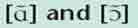 English speakers often have difficulty in distinguishing between [ã], as in cancan (a type of dance) and [5] as in bonbon (sweet). For example, when you listened to Extrait 51 you may have noticed these two sounds in the phrase centre d'Art contemporain. 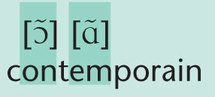 Examples of this sound are recorded in Extract 55.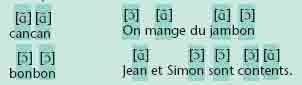 End of BoxExtrait 55: écoutez et répétez:Start of Media ContentAudio content is not available in this format.Audio 17End of Media Content2.3.2 La date de votre anniversaireStart of ActivityActivité 20Start of QuestionÉcoutez et notez la date:Start of Media ContentAudio content is not available in this format.Audio 18View transcript - Audio 18End of Media ContentIn Extract 56, we asked people about their birthdays: Quelle est la date de votre anniversaire? Listen and make a note of the answers. Écoutez et notez la date.Start of TableEnd of TableNow read the dates aloud.Lisez les dates à haute voix. le premier the first ofEnd of QuestionView answer - Activité 20End of ActivityStart of ActivityActivité 21Start of QuestionÉcoutez et répétez:Start of Media ContentAudio content is not available in this format.Audio 19End of Media Content1. Listen to the months recorded in Extract 57 and repeat them in each pause.Écoutez et répétez2. Answer the question: Quelle est la date de votre anniversaire?Répondez à la question.End of QuestionView answer - Activité 21End of Activity2.3.3 Bonne fête!On French calendars, most days commemorate a particular saint. When the saint's name is the same as yours, some people like to say Bonne fête! Children might receive a small present or you might be expected to buy a round of drinks for your friends. On some television channels, the weather forecaster concludes with the statement Bonne fête à tous les…! (for example for 6 September s/he would say Bonne fête à tous les Bertrand!)Birthdays are celebrated, often with special meals, cakes, candles and (usually) champagne. You say Bon anniversaire!Start of ActivityActivité 22Start of QuestionTo practise saying dates, look at the calendar below and answer the following questions. The names are printed in bold.Le calendrier françaisStart of Figure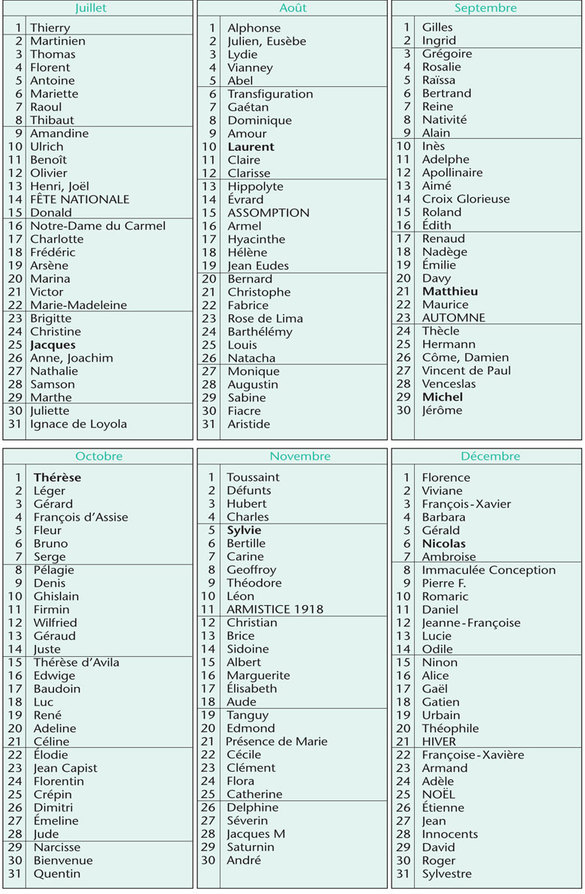 End of FigureRépondez aux questions. ExempleLa Saint-Michel, c'est quand?C'est le 29 septembre. 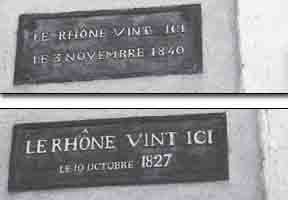 La Saint-Matthieu, c'est quand?La Sainte-Sylvie, c'est quand?La Saint-Jacques, c'est quand?La Sainte-Thérèse, c'est quand?La Saint-Nicolas, c'est quand?La Saint-Laurent, c'est quand?End of QuestionView answer - Activité 22End of ActivityStart of BoxUsing ‘votre’, ‘mon’, ‘son’To ask about somebody's birthday, we asked Quelle est la date de votre anniversaire?To ask somebody's name you can say Votre nom s'il vous plaît?Votre is a possessive adjective which means ‘your’. Most possessive adjectives have a masculine and a feminine form, corresponding to un or une. Une serviette de bain a bath towel Ma serviette de bain my bath towel Un verre de bière a glass of beer Mon verre de bière my glass of beer In contrast with English, the possessive does not change depending on whether the owner is a man or a woman. Its form depends on the word it is linked to. Sa valise can therefore mean ‘his or her suitcase’ Son chat means either ‘his or her cat’. You can usually deduce from the context whether the possessive adjective refers to a man or a woman, for example son mari means ‘her husband’, sa femme means ‘his wife’. Votre only has one form for both masculine and feminine: Votre journal your newspaper (un journal) Votre femme your wife (une femme)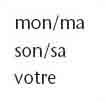 End of BoxStart of TableEnd of TableStart of ActivityActivité 23Start of QuestionFill the gaps in the following dialogues with the correct word.Complétez les phrases. 1. Quelle est la date de ___________ anniversaire?___________ anniversaire est le 4 août.2. C'est la valise de Thierry?Non, ________ valise est rouge.3. Comment s'appelle __________ cousine?Elle s'appelle Michèle et_______________mari s'appelle Jean-Louis.4. ___________ chambre est sale!Voulez-vous changer de chambre?End of QuestionView answer - Activité 23End of Activity2.3.4 Using ‘quel’, ‘quelle’Start of BoxYou have already come across the following question:Quelle est la date de votre anniversaire?Quel means ‘what’ or ‘which’. It changes to quelle if the noun that it is linked to is feminine. Quel âge avez-vous? (âge is masculine) Quel est votre numéro de téléphone? (numéro is masculine) C'est quel bus? (bus is masculine) Quelle heure est-il? (heure is feminine) Dans quelle direction? (direction is feminine) Quelle bonne affaire! What a bargain! (affaire is feminine) End of BoxStart of ActivityActivité 24Start of QuestionAsk questions to find out…Faites les questions. (a) … what the time is.(b) … what somebody's telephone number is.(c) … what bus goes to the town hall.(d) … when somebody's birthday is.Listen to Extract 58 and speak after the prompts.Écoutez et parlez suivant les indications:Start of Media ContentAudio content is not available in this format.Audio 20End of Media ContentEnd of QuestionView answer - Activité 24End of ActivitySection 2.52.5.1 La révisionIn this session you will revise asking for directions, saying how to get about, asking about accommodation, using quel and quelle, using il y a, numbers and dates and talking about yourself. Start of ActivityActivité 25Start of QuestionComplete the crossword. The clues are all to do with town vocabulary.Faites les mots croisés.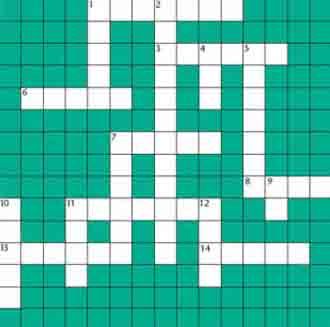 Start of TableEnd of TableEnd of QuestionView answer - Activité 25End of Activity2.5.2 Activités 26 et 27Start of ActivityActivité 26Start of QuestionPrepare a short oral description of a town with which you are familiar. In your presentation, include the following:dans ma ville…il y a…au centre-ville…il (elle) s'appelle… (and name a local place of interest) beaucoup de…à côté de…en face de…Use any other relevant language you have met so far. You could also use your dictionary to discover more phrases for local attractions. First write out what you want to say. Préparez une présentation sur votre ville. Record your presentation. Try using as few notes as possible. This will make you sound more natural than if you are reading notes. Enregistrez votre présentation. End of QuestionView answer - Activité 26End of ActivityStart of TableEnd of TableStart of ActivityActivité 27Start of Question1. Fill in the blanks with parts of the verb être or expressions you have learned so far Complétez les phrases.Christine Excusez-moi. (a) ____________ au stade, s'il vous plaît? La passante Vous (b) ____________ à pied ou en voiture? Christine (c) ____________ loin? La passante Ah oui, (d) ____________ loin. Mais en voiture, c'est à dix minutes seulement. Christine Je (e) ____________ à pied. La passante C'est à trente minutes à pied. Christine (f) ____________ des bus. La passante (g) ____________ trois bus différents. En bus, c'est à quinze minutes, environ. Listen to Extract 59 and speak after the prompts.Écoutez et parlez dans les pauses:Start of Media ContentAudio content is not available in this format.Audio 21End of Media ContentEnd of QuestionView answer - Activité 27End of Activity2.5.3 Une brochure de détails d'hôtelStart of ActivityActivité 28Start of QuestionLook at the brochure, which you picked up at the tourist information office in Avignon, and answer the questions below.Note: Canal + is a French subscription channel.Find the French equivalent to the following expressions in the brochure.Trouvez les équivalents français.open all yearcovered car parka superb view over the townseparate toiletssoundproofedair conditionedoptionalAnswer Christine's questions on the hotels.Répondez aux questions. À l'Hôtel Daudet, c'est combien pour deux nuits pour deux personnes?Et une nuit supplémentaire?Combien est le petit déjeuner à la Résidence Saint-Bénézet?La haute saison commence à quelle date?À l'Hôtel des Carmes, c'est combien pour deux nuits pour deux personnes?Il y a combien de chambres?Start of Figure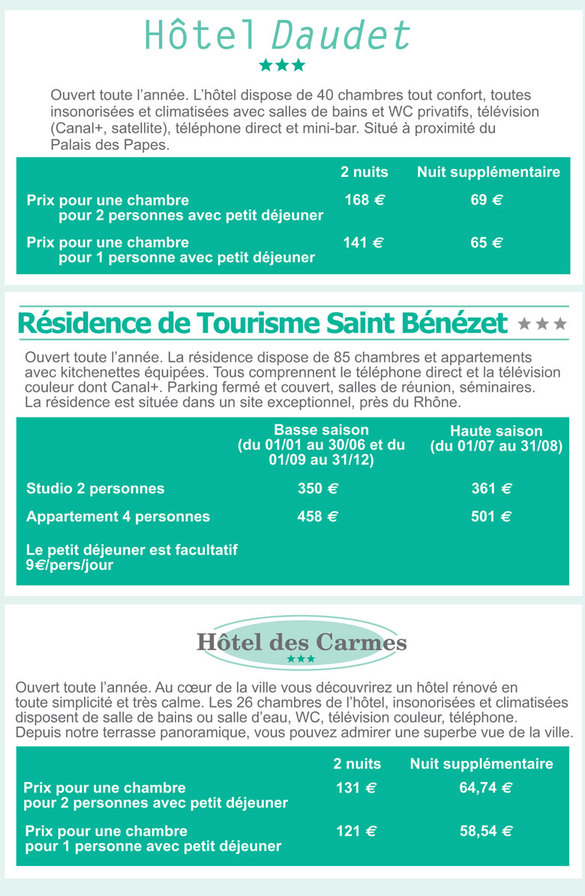 End of FigureEnd of QuestionView answer - Activité 28End of ActivityStart of ActivityActivité 29Start of QuestionYou are staying at the Hôtel des Carmes. Write a few notes in French about the hotel, trying to reuse what you have learned.Décrivez l'hôtel. L'hôtel est situé…La chambre est…Dans la chambre il y a…La vue est…End of QuestionView answer - Activité 29End of Activity2.5.4 Activités 30 et 31Start of ActivityActivité 30Start of QuestionListen to people talking about dates in the French calendar. Note the dates of the events in the table below.Écoutez et notez les dates:Start of Media ContentAudio content is not available in this format.Audio 22View transcript - Audio 22End of Media ContentExempleStart of TableEnd of TableEnd of QuestionView answer - Activité 30End of ActivityStart of ActivityActivité 31Start of QuestionÉcoutez Isabelle. Répondez aux questions en français.Start of Media ContentAudio content is not available in this format.Audio 23View transcript - Audio 23End of Media ContentListen to Extract 61 in which Isabelle introduces herself. Answer the following questions.Écoutez Isabelle. Répondez aux questions en français.(a) Quel est son nom de famille?(b) Quelle est son adresse?(c) Quelle est sa profession?(d) Quelle est la date de son anniversaire?Complete the following sentences about yourself.Complétez les phrases. (a) Bonjour, je suis______(b) Ça s'écrit______(c) Je suis______(d) Ma maison______(e) Dans ma ville, il y a______(f) Je suis______(g) Mon anniversaire______Now record a presentation of yourself using the sentences from step 2 and what Isabelle said in Extract 61 as a model.Enregistrez une présentation personnelle. End of QuestionView answer - Activité 31End of Activity2.6 Faites les bilan: Sessions 1–5Now that you have finished the first five sessions of this course, you should be able to:Start of TableEnd of TableMake a note in your Learning Jounal when you think you can do each point. If you are not sure about something, go back and revise it in the appropriate session. Section 2.72.7.1 Les musées d'AvignonIn this session, you decide to visit one of the museums in Avignon.Key Learning PointsTelling the timeBuying ticketsPaying for goods and servicesStart of ActivityActivité 32Start of QuestionLook up these days of the week in your dictionary and put them in order.Remettez dans l'ordre les jours de la semaine. 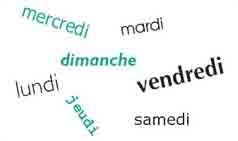 End of QuestionView answer - Activité 32End of ActivityStart of BoxLEARNING VOCABULARYNote new vocabulary on a piece of card, French on one side, English on the other. Practise translating from one language to the other, looking at one side of the card, then the reverse. Record yourself saying new vocabulary. Play the recording to revise. End of BoxStart of TableEnd of TableStart of ActivityActivité 33Start of QuestionLook at the extract on the musée Calvet taken from a guide book and answer the questions in English.Répondez aux questions. Start of Figure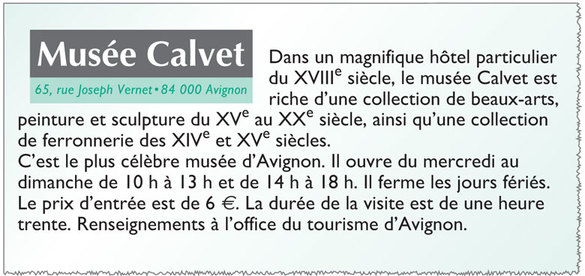 End of FigureWhat can you see at the musée Calvet?Which days is the museum open?Which days is it closed?How much is an entry ticket?End of QuestionView answer - Activité 33End of Activity2.7.2 Vingt-quatre heuresThe 24-hour clock is commonly used in France for timetables (for example train timetables, television programmes, opening times). It is expressed like this: 13 h 15. The letter ‘h’ stands for heure(s). To say it you simply read the numbers as they appear: treize heures quinze. N.B. You will need to make a liaison between the first number and heure(s). deux heures trois heures onze heures Where the numbers end in a consonant, you make a liaison between the consonant and heures. Where numbers end in ‘e’ the ‘e’ is silent and so you make a liaison between the final consonant and heures. 2.7.3 Au bureau de vente de billetsStart of TableEnd of TableStart of ActivityActivité 34Start of QuestionYou decide to go and visit the musée Calvet. Listen to the conversation in Extract 62 between Christine and the assistant. Make a note of the entry fee according to the information you hear. Écoutez et notez les tarifs.Start of Media ContentAudio content is not available in this format.Audio 24View transcript - Audio 24End of Media ContentStart of TableEnd of TableEnd of QuestionView answer - Activité 34End of ActivityStart of BoxPaying for goods and servicesWhen paying for goods or services, you could pay: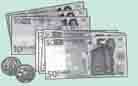 en liquide cash par carte de crédit by credit card par chèque by cheque avec un chèque en euros by eurocheque par chèque de voyage by traveller's cheque 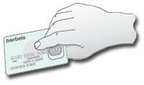 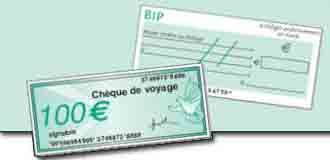 To check how you want to pay, you will be asked:Vous payez comment ?To check whether you can pay by a certain type of credit card, you can ask:Vous prenez…? (Do you take…?) orVous acceptez…?End of BoxStart of ActivityActivité 35Start of QuestionStart of TableEnd of TableStart of Figure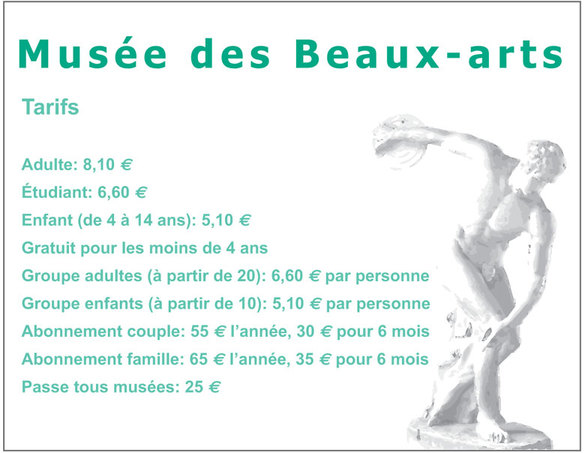 End of Figure1. Look at the tariffs from the musée des Beaux-arts. The following dialogue matches the picture accompanying it. Study it and then create two further dialogues to match pictures (a) and (b) below Start of Figure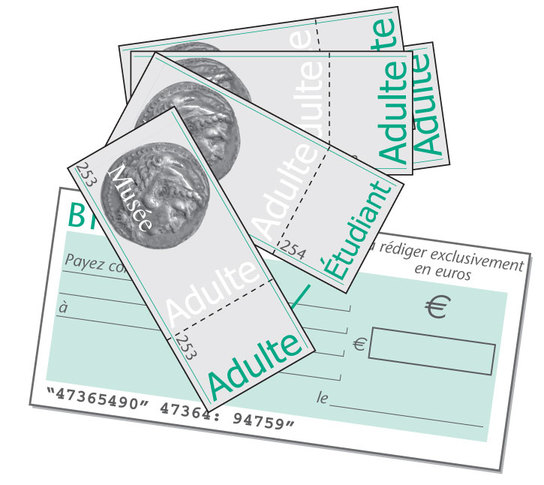 End of FigureÉtudiez le dialogue puis créez les dialogues (a) et (b). Le touriste Bonjour madame, je voudrais trois billets adulte. L'employée Oui, voilà! Le touriste C'est combien? L'employée C'est 24,30€. Vous payez comment? Le touriste Par carte de crédit. Vous acceptez les cartes de credit? L'employée Oui, bien sûr, merci! 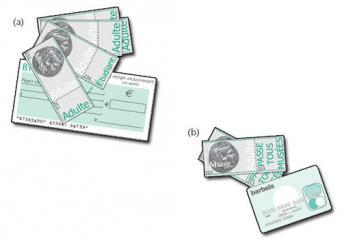 Listen to Extract 63 and take the part of the tourist by following the prompts.Écoutez et parlez dans les pauses.Start of Media ContentAudio content is not available in this format.Audio 25End of Media ContentEnd of QuestionView answer - Activité 35End of ActivityStart of ActivityActivité 36Start of QuestionRecord yourself buying museum tickets for you and Christine for the musée Calvet. You will need to take the parts of both the assistant and the customer. Enregistrez-vous. End of QuestionView answer - Activité 36End of Activity2.7.4 Telling the timeStart of BoxTo ask the time, you say:Quelle heure est-il? What time is it? When telling the time, you use the expression il est…For full hours:Il est une heure. 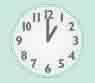 Il est cinq heures. 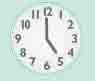 Il est midi. It's midday. Il est minuit It's midnight. For half hours, you say:3:30 Il est trois heures et demie. For quarter hours, you say:7:15 Il est sept heures et quart. 9:45 Il est dix heures moins le quartFor other sub-divisions you say:8:05 Il est huit heures cinq. 9:10 Il est neuf heures dix. 11:20 Il est onze heures vingt. 14:35 Il est trois heures moins vingt-cinq. 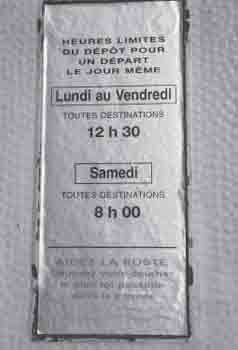 To distinguish between am and pm, you say du matin (till 12 noon), de l'après-midi (till 4 or 5 pm), du soir (till 12 midnight). When more precision is required, people give exact hours and minutes:7.45 Il est sept heures quarante-cinqEnd of BoxStart of ActivityActivité 37Start of QuestionÉcoutez et écrivez l'heure.Start of Media ContentAudio content is not available in this format.Audio 26View transcript - Audio 26End of Media ContentListen to Extract 64, in which various people are being asked the time, and write down their answers.Écoutez et écrivez l'heure. Exemple1 h 15 une heure quinzeEnd of QuestionView answer - Activité 37End of ActivitySection 2.82.8.1 Learning about verbs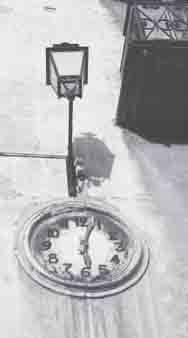 You and Christine go to a shop to buy a film for your visit to the museum.Key Learning PointsTalking about timeAsking for goods and servicesLearning about verbsUsing verb forms: nous and vousStart of ActivityActivité 38Start of QuestionHere are some verb forms. Match each one to its infinitive. Look up the infinitives in your dictionary to find out what they mean. Reliez chaque verbe à son infinitif. 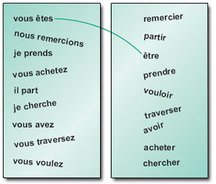 End of QuestionView answer - Activité 38End of ActivityStart of BoxLearning about verbsVerbs are the words which tell us what is taking place. They describe actions, processes and states. French verbs change their forms according to who or what is responsible for the activity they describe. Highlighted below are some verb forms: Je cherche la consigne. l'm looking for the left-luggage lockers.Le train entre en gare. The train is coming in to the station.Nous recommandons le Grand Café. We recommend the Grand Café.Je prends du thé. I have tea.You won't normally find these forms in the dictionary where the infinitive is used. The infinitive is a basic, impersonal form of the verb. In English it is ‘to + verb’. In French, the infinitive is distinguished by its ending. There are four main groups of infinitive endings: Start of TableEnd of TableThe infinitive of a verb tells you which group it belongs to and can help you predict how it will change in form when used to describe an action. End of BoxStart of ActivityActivité 39Start of Question1. Match the following verb forms to their infinitive and look up their meaning if necessary.Reliez chaque verbe à son infinitif.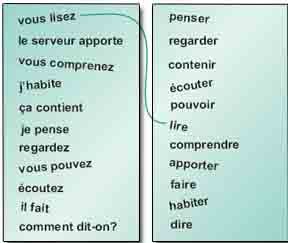 2. Count how many verbs are in each group of infinitive endings.Combien de verbes dans chaque groupe?End of QuestionView answer - Activité 39End of ActivityStart of BoxUsing verb forms: ‘nous’ and ‘vous’Like je, il and elle, nous (we) and vous (you) are pronouns, that is words which can replace nouns (in this case the names of people). French verbs change their form according to the pronoun which accompanies them. Here is a table with three of the most common infinitive endings, and the forms that the verbs take when used with nous and vous. Start of TableEnd of TableTry to develop the habit of writing out the verb tables which are in your dictionary or grammar book to learn their forms.End of BoxStart of ActivityActivité 40Start of QuestionUsing the information above, work out the nous and vous forms of the verbs in the following table. Complétez le tableauStart of TableEnd of TableEnd of QuestionView answer - Activité 40End of Activity2.8.2 Purchasing goods and servicesStart of ActivityActivité 41Start of QuestionHere are some phrases used in photography. Match the French and English equivalentsCherchez les équivalents. Start of TableEnd of Table2. Listen to Extract 65. Speak in the pauses following the prompts. The shopkeeper is a man.Écoutez et parlez dans les pauses.Start of Media ContentAudio content is not available in this format.Audio 27End of Media ContentEnd of QuestionView answer - Activité 41End of ActivityStart of ActivityActivité 42Start of QuestionStart of TableEnd of TableIn the shop, you overhear the shopkeeper talking to another customer. Listen to the extract and say whether the statements are true (vrai) or false (faux). Écoutez et notez ‘Vrai’ ou ‘Faux’.Start of Media ContentAudio content is not available in this format.Audio 28aView transcript - Audio 28aEnd of Media ContentStart of TableEnd of TableEnd of QuestionView answer - Activité 42End of ActivityStart of BoxTalking about timeHere are some expressions you can use:To indicate a period between two points in time:Start of TableEnd of TableTo ask when something is happening:Start of TableEnd of TableTo say when something will, or is likely to, happen:Start of TableEnd of TableTo indicate the day on which an event is taking place:Start of TableEnd of TableEnd of BoxStart of ActivityActivité 43Start of QuestionReécoutez l'extrait..Start of Media ContentAudio content is not available in this format.Audio 28bView transcript - Audio 28bEnd of Media Content1. Print out the transcript below and listen again to Extract 66, this time reading the transcript. Pause line by line, and underline the liaisons you hear. Reécoutez l'extrait. Soulignez les liaisons dans la transcription.2. Read the transcript aloud, making liaisons between words where appropriate.Lisez la transcription à haute voix. Faites les liaisons.End of QuestionView answer - Activité 43End of ActivityStart of BoxUsing visual clues to help with remembering liaisonsIt is worth getting into the habit of marking liaisons with a visual link when you make notes. You may have done a speaking activity and noticed on listening to the answers that you left out a liaison. If so, write down the phrase and draw a line where you missed out the liaison, for example: Le magasin est ouvert de huit heures à vingt heures. End of BoxSection 2.92.9.1 Looking at a planYou will be looking at a plan of the museum in order to find your way around.Key Learning PointsUnderstanding directions in a buildingUnderstanding what is or is not allowedMaking liaisons with words beginning with ‘h’Start of ActivityActivité 44Start of QuestionLook at the plan of the museum. List the words that you know or can guess the meaning of.Vous reconnaissez des mots? Faites une liste. End of QuestionView answer - Activité 44End of ActivityStart of Figure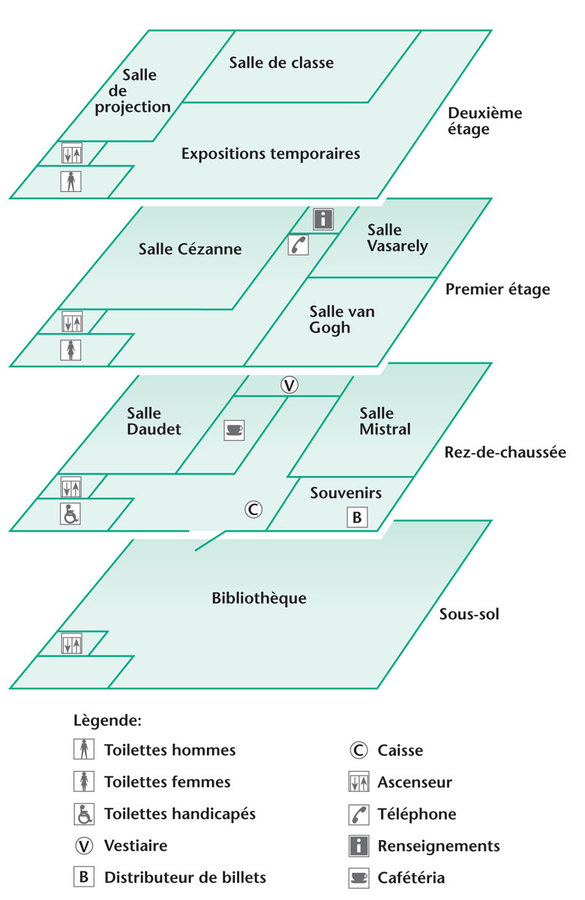 End of FigureStart of BoxWords that are similar in English and FrenchSometimes words look alike in French and English, though they may be pronounced differently, for example commonly used words such a cafétéria, toilettes, restaurant, souvenirs. Some words assume different meanings in the two languages over time. Their surface resemblance becomes misleading. These are called faux amis (or false friends) terrible can mean ‘terrible’ but can also mean ‘terrific’ formidable fabulous, fantastic, great! une allée a driveway, a tree-lined avenue un car a coach le conducteur the driver Such similarities may help you decipher the meaning of a word, but must be treated with care. You could start a list of them, annotated as above. Some borrowings from English are derogatorily referred to as franglais. They can be quite easy to understand (for example crasher to crash (computers or aeroplanes); le parking the car park; le camping the campsite), but some are faux amis: un smoking is a dinner jacket, and un sweat (pronounced ‘sweet’) is a sweatshirt! End of BoxStart of TableEnd of TableStart of ActivityActivité 45Start of QuestionAt the entrance to the museum a robot answers queries from tourists. However, it is not functioning correctly. Listen to Extract 67 while looking at the plan of the museum and complete the table. Écoutez l'extrait..Start of Media ContentAudio content is not available in this format.Audio 29aView transcript - Audio 29aEnd of Media ContentÉcoutez l'extrait et cochez ‘Vrai’ ou ‘Faux’Start of TableEnd of TableEnd of QuestionView answer - Activité 45End of Activity2.9.2 Au muséeIn our example, the museum had four floors. Au rez-de-chaussée (ground floor) means literally ‘at the same level as the carriageway’. Some buildings will also have a rez-de-jardin when the rear of the building is lower than the front and level with the garden. If the building only had two floors, we could say ‘upstairs’ and ‘downstairs’. Start of Figure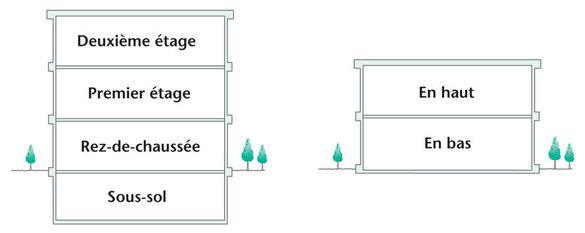 End of FigureStart of ActivityActivité 46Start of QuestionListen to Extract 67 again and say the questions out loud at the same time as the recorded voice. Remember to vary your pitch.Reécoutez l'extrait.Start of Media ContentAudio content is not available in this format.Audio 29bView transcript - Audio 29bEnd of Media ContentPosez les questions au robot. End of QuestionView answer - Activité 46End of ActivityStart of BoxMaking liaisons with words beginning with ‘h’You may have noticed the pronunciation of the words en haut at the end of Extract 67. The letter ‘h’ plays a special role in the pronunciation of French words. Sometimes it is sounded and sometimes not. For example a word like heure is treated as though it actually began with the letters ‘eu’ pronounced as [ŒR]. Consequently in combinations like trois heures, deux hommes etc., the last consonant of the first word is sounded – in this case as [z] – to link it to the second word and make a liaison (see Making Liasons). End of Box2.9.3 Understanding noticesStart of ActivityActivité 47Start of QuestionStart of TableEnd of TableLook at this notice inside the museum. Note which of the items in the table below are permitted and which are forbidden.Lisez la notice et notez les actions autorisées et interdites. Start of Figure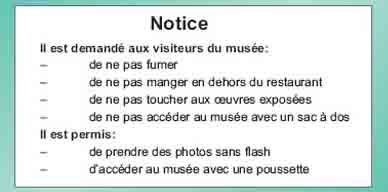 End of FigureStart of TableEnd of TableEnd of QuestionView answer - Activité 47End of ActivityStart of ActivityActivité 48Start of QuestionStart of TableEnd of TableCreate notices for display in a library by choosing from the forbidden or tolerated behaviours below.Composez des affiches. Start of TableEnd of TableStart of Figure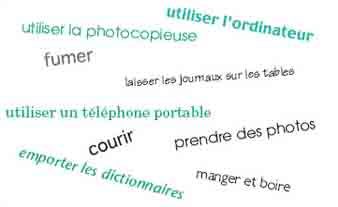 End of FigureEnd of QuestionView answer - Activité 48End of ActivityStart of BoxUnderstanding what is not allowedFor the sake of brevity, public notices often show the adjective interdit following a noun referring to the forbidden activity. Start of TableEnd of TableNote that the ending of interdit agrees with the gender and number of the accompanying noun. Notice how with plural nouns we add ‘es’ for feminine plural and ‘s’ for masculine plural to interdit. Sometimes you will see the adjective accepté (dollars acceptés). This too agrees with the noun that precedes it. Start of Figure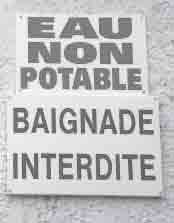 End of FigureEnd of BoxStart of ActivityActivité 49Start of QuestionUsing the word interdit write some notices to display in a theatre for what is not allowed. Use your dictionary to find the vocabulary you need. Écrivez des notices pour un théâtre. End of QuestionView answer - Activité 49End of ActivitySection 2.102.10.1 YearsIn this session you visit the musée Angladon-Dubrujeaud, where you find out about the life of the painter Vincent van Gogh.Key Learning PointsUnderstanding and using the numbers 70 to 100Identifying and using dates (years)Distinguishing between  as in vin and [ã] as in vent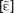 Start of ActivityActivité 50Start of QuestionYou met the numbers 1 to 69 and 1,000 (mille). You will need these to understand and use dates in French. Here are just a few of them. Say them aloud. Prononcez à haute voix. 13 – 54 – 21 – 42 – 19 – 33 – 26 – 45 – 68 – 57End of QuestionView answer - Activité 50End of ActivityStart of ActivityActivité 51Start of QuestionTo be able to say years, you need to learn more numbers. Listen to the following in Extract 68 and repeat.Écoutez et répétez.Start of Media ContentAudio content is not available in this format.Audio 30End of Media Content70 – 71 – 72 – 7980 –81 –8290 –91100End of QuestionView answer - Activité 51End of ActivityStart of BoxLes chifferes dans la francophonieIn some countries where French is spoken, for example, in Belgium, Switzerland, the Congo and Rwanda you will hear:Start of TableEnd of TableQuebec follows the French system which is:Start of TableEnd of TableEnd of BoxStart of ActivityActivité 52Start of Question1. Listen to Extract 69 and put the dates in the order in which you hear them.Numérotez les dates par ordre d' audition.Start of Media ContentAudio content is not available in this format.Audio 31End of Media Content(a) 1789(b) 1830(c) 1870(d) 1936(e) 19682. Listen to Extract 70. Write down the dates you hear.Écoutez l' extrait et notez.Start of Media ContentAudio content is not available in this format.Audio 32End of Media Content3. Now say the dates out loud. Listen to Extract 70 again, to check that you are saying them accurately.Dites les dates à haute voix et réécoutez l' extrait.End of QuestionView answer - Activité 52End of ActivityStart of BoxIdentifying and using dates (years)Dates are formed using a combination of the numbers you have come across:800 = (8 × 100) hiut cents1968 = (1,000 + 900 + 68) mille neuf cent soixante-huit1812 = (1,000 + 800 + 12) mille huit cent douze2006 = ( 2 × 1000 + 6) deux mille sixMake sure you add cent when giving a year (this is omitted in English). You can use dates in several ways to describe events:En 1968, il y a des troubles violents à Paris. In 1968, there were violent disturbances in Paris. François Mitterrand est président de la République de 1981 à 1995.François Mitterrand was President of the Republic from 1981 to 1995. Start of Figure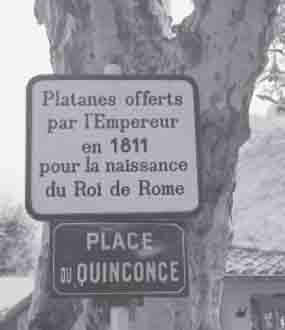 End of FigureEnd of Box2.10.2 Le musée Angladon-DubrujeaudStart of ActivityActivité 53Start of QuestionListen to Extract 71 in which you hear a museum guide talking about van Gogh. Match the events to the dates on which they occurred and put them in chronological order. Trouvez les bonnes dates et remettez-les dans l'ordre.Start of Media ContentAudio content is not available in this format.Audio 33View transcript - Audio 33End of Media Content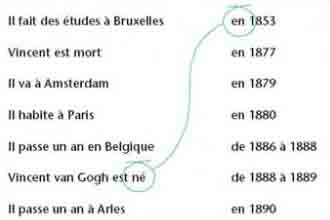 End of QuestionView answer - Activité 53End of ActivityStart of BoxDistinguishing between  as in ‘vin’ and [ã] as in ‘vent’ 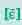 The name Vincent contains two nasal vowels.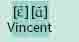 It is vital to differentiate between these nasal vowels both in listening and speaking. Sometimes they are all that distinguishes between words appearing in similar locations, but with different meanings. Il y a beaucoup de vent aujourd'hui.There's a strong wind blowing today.Il y a un bon vin aujourd'hui.We have a really good wine in today.End of BoxStart of ActivityActivité 54Start of QuestionListen to Extract 72 and note down whichever word is said first, in each of the following pairs.Écoutez et notez le premier mot.Start of Media ContentAudio content is not available in this format.Audio 34End of Media ContentStart of TableEnd of TableEnd of QuestionView answer - Activité 54End of Activity2.10.3 Start of ActivityActivité 55Start of Question1. Click 'View document' below to read the transcript of Extract 71 and note the verbs.View documentLisez et notez les verbes. 2. Match each verb to its infinitive below. Some verbs occur several times. Check the meaning of any unfamiliar words in the dictionary. Reliez chaque verbe à un infinitif.allerétudierfairehabitermourirnaítrepasser3. Write a summary of the life of Charles de Gaulle using as many of these verbs as possible. The prompts below will help you. Start of QuoteRésumez la vie de Charles de Gaulle.1890 – Lille – néEnfance – Paris1900–1906 – études – Collège des jésuites1909 – service militaire1910 – École spéciale militaire – Saint-Cyr1912–1940 – Soldat de métier1916–1918 – Allemagne – prisonnier – deux ans1940 – Londres1943–1944 – Alger1944–1945 – Chef du gouvernement d'unanimité nationale1958–1969 – Président de la République1970 – Colombey-les-Deux-Églises – mortEnd of QuoteEnd of QuestionView answer - Activité 55End of ActivitySection 2.112.11.1 Revision: choosing and booking hotelsIn this session, you will revise choosing and booking hotel rooms, understanding directions, identifying and using dates (years).Start of ActivityActivité 56Start of QuestionStart of TableEnd of TableYou are looking for a hotel to stay in during a short visit to Avignon. The details of some of the main hotels in the town are given below. Choose hotels for the different requirements below.Choisissez un hôtel en fonction des détails suivants. (a) You are unable to climb stairs.(b) You prefer modern hotels (two possibilities).(c) You want a hotel in its own grounds.(d) You like to have a daily swim (two possibilities).(e) You're travelling in a motor caravan.(f) You like eating outdoors in summer (two possibilities).(g) You need an additional bed for a small child.(h) You're looking for a base from which to tour the region.How many of the hotels…Combien d'hôtels(a) … are in the centre of town?(b) … clearly have their own restaurant?(c) … claim to have facilities for guests with disabilities?Start of Figure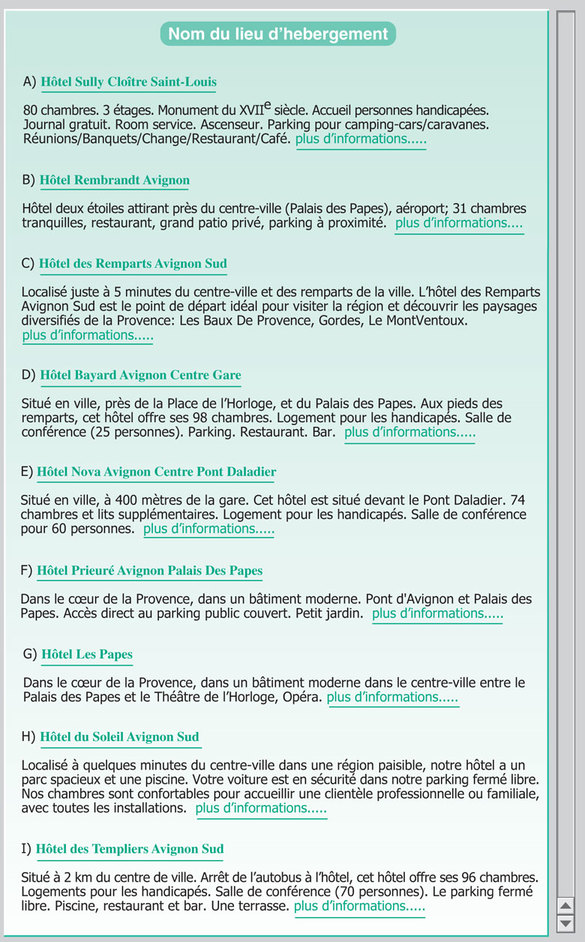 End of FigureEnd of QuestionView answer - Activité 56End of ActivityStart of ActivityActivité 57Start of QuestionYou want to book a hotel room in l'Hôtel Métropole. Note down how to say the following.Écrivez l'équivalent français. (a) l'd like to book a room.(b) It's for two people for three nights.(c) It's there a car park nearby?(d) Is there an additional bed in the bedroom?(e) How much is it?Listen to Extract 73 to help you revise booking a hotel room. Speak after each prompt.Écoutez et parlez dans les pauses.Start of Media ContentAudio content is not available in this format.Audio 35End of Media ContentEnd of QuestionView answer - Activité 57End of Activity2.11.2 Revision: directions and datesStart of ActivityActivité 58Start of QuestionIn Extract 74 we asked some Avignonnais for directions. Listen and match the places, times and means of transport, according to their answers. Écoutez et reliez les expressions.Start of Media ContentAudio content is not available in this format.Audio 36End of Media ContentStart of TableEnd of TableMake up four phrases to express where the destinations are. Here's how:Faites quatre phrases. Le commissariat est à environ ______minutes_______.Start of Figure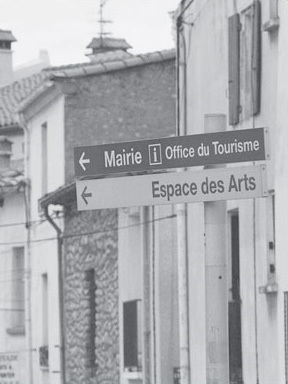 End of FigureEnd of QuestionView answer - Activité 58End of ActivityStart of ActivityActivité 59Start of QuestionMatch the French words in the left-hand column with their English equivalents in the right-hand column.Trouvez les équivalents. Start of TableEnd of TableEnd of QuestionView answer - Activité 59End of ActivityStart of ActivityActivité 60Start of QuestionSay these dates.Dites ces dates. 04/04/200425/01/196301/07/197816/09/1999Say the date you were born.Votre date de naissance?End of QuestionView answer - Activité 60End of Activity2.12 Faites le bilan: Sessions 6 – 10Now that you have finished the last five sessions of this course, you should be able to:Start of TableEnd of TableMake a note when you think you can do each point. If you are not sure about something, go back and revise it in the appropriate session. ConclusionThis free course provided an introduction to studying Languages. It took you through a series of exercises designed to develop your approach to study and learning at a distance, and helped to improve your confidence as an independent learner. If you enjoyed this course, you might be interested in studying the Open University module L192 Bon départ: beginners' French. Or, if you are interested in other language short courses, rather than studying languages for a degree, you may want to have a look at what else is on offer here. Take the next stepStart of Figure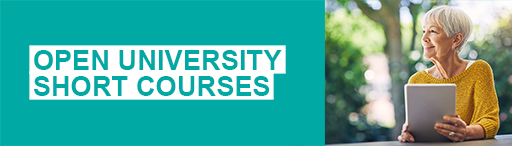 End of FigureIf you enjoyed this course, why not explore the subject further with our paid-for short course, Beginners French 2: bien sûr!? Find out more about Beginners French 2: bien sûr!AcknowledgementsExcept for third party materials and otherwise stated (see terms and conditions), this content is made available under a Creative Commons Attribution-NonCommercial-ShareAlike 2.0 LicenceGrateful acknowledgement is made to the following sources for permission to reproduce material in this course:Course image: Christian Scheja in Flickr made available under Creative Commons Attribution-NonCommercial-ShareAlike 2.0 Licence. Thanks go to all those who supplied photographs for this section. Thanks also go to Le petit musée du bizarre for the poster used in Session 3. 1. Join the 200,000 students currently studying with The Open University. 2. Enjoyed this? Browse through our host of free course materials on LearningSpace. 3. Or browse more topics on OpenLearn. Don't miss out:If reading this text has inspired you to learn more, you may be interested in joining the millions of people who discover our free learning resources and qualifications by visiting The Open University - www.open.edu/openlearn/free-coursesSolutionsActivité 1AnswerLa mairie, l'hôtel de ville – BLe musée Calvet – DLe commissariat – FLa piscine – ALa poste – EBack to - Activité 1Activité 2AnswerDialogue Here is the dialogue in full: Posez les questions après les indications en anglais.Numéro 1The post officeVous La poste, c'est où? Christine C'est cours Président Kennedy. Numéro 2The town hallVous La mairie, c'est où? Christine C'est place de l'Horloge. Numéro 3The police stationVous Le commissariat, c'est où? Christine C'est quai Saint Lazare. Back to - Activité 2Activité 3Answer(a) suis (b) est (c) est (d) est (e) êtes (f) (i) sommes (ii) estThe correct order is e, a, d, b, c, f.Back to - Activité 3Activité 4AnswerDialogue Here is the dialogue in full: (Apologize and ask if she comes from the region.) Vous Pardon madame, vous êtes de la région? La passant Oui, je suis d'Avignon. (Ask where the town hall is.) Vous Où est la mairie, s'il vous plaît? La passante La mairie est place de l'Horloge. (Ask if it's far.) Vous C'est loin? La passante Non, regardez, nous sommes ici, rue de la République et la mairie est là! Back to - Activité 4Activité 5AnswerWe have marked the liaisons in bold.On est arrivés! Vous êtes de la région? Vous êtes ici! Vous vous appelez John? Back to - Activité 5Activité 6Answerdouche – shower salle de bains – bathroom. The room with salle de bains was more expensive, which was a clue you may have picked up. familiale – bedroom for more than two people, usually with a double bed and one, or sometimes two, single beds. Back to - Activité 6Activité 7AnswerNote the pronunciation of WC: vé cé. Start of Figure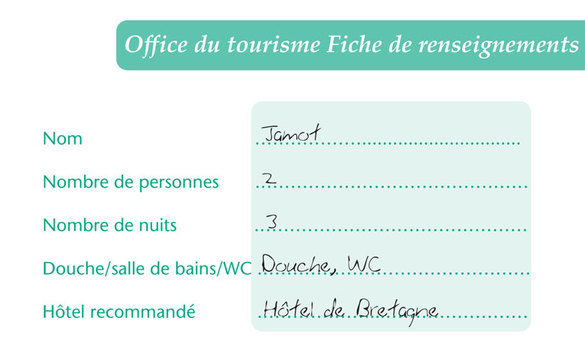 End of FigureBack to - Activité 7Activité 8Answer1 (a) (iii), (b) (i), (c) (v), (d) (ii), (e) (iv).2/3 Check your answers against the audio clip and in the dialogue given below:Écoutez et répétez.Numéro 1 Je voudrais une chambre avec douche pour deux personnes pour trois nuits. Numéro 2 Je voudrais une chambre avec salle de bains pour une personne pour cinq nuits. Numéro 3 Je voudrais une chambre avec WC pour deux personnes pour une nuit. Numéro 4 Je voudrais une chambre avec douche pour une personne pour deux nuits. Back to - Activité 8Activité 9AnswerThe pictures from left to right areStart of TableEnd of TableBack to - Activité 9Activité 10AnswerDialogue Here is the dialogue in full: Extrait 45Posez les questions.(canal satellite)Vous ll y a un canal satellite? La réceptionniste Oui, il y a un canal satellite dans toutes les chambres. (parking gratuit)Vous ll y a un parking gratuit? La réceptionniste Non, il y a un parking payant. (connexion Internet)Vous ll y a une connexion Internet dans la chambre? La réceptionniste Oui, il y a une connexion Internet dans toutes les chambres. (salle de gym)Vous ll y a une salle de gym? La réceptionniste Non, mais il y a une piscine. Back to - Activité 10Activité 11AnswerHere are some notes that you might have prepared:(a) Je voudrais une chambre pour deux personnes / Je voudrais une chambre double.(b) Pour trois nuits, avec salle de bains / Je voudrais une salle de bains.(c) Je voudrais une chambre pour 50 €.(d) L'hôtel, c'est où? / Où est l'hôtel?Check your answers on the audio clip and in the dialogue.Dialogue Here is the dialogue in full: Extrait 46Parlez en suivant les indications en anglais.(Say hello and ask for a double room for three nights.) Vous Bonjour madame, je voudrais une chambre pour deux personnes pour trois nuits. L'employée Pardon, je n'ai pas bien compris, C'est pour combien de nuits? (Say three nights and you want a bathroom.) Vous Pour trois nuits avec salle de bains. L'employée La chambre avec salle de bains, C'est 60 euros. Ça va? (Say no, you want a room for 50 euros.) Vous Non, je voudrais une chambre à 50 euros. L'employée Alors, l'Hôtel de Paris n'est pas cher, les chambres pour deux personnes avec salle de bains sont à 45 euros. Ça va? (Agree and ask where it is.) Vous Oui, ça va. C'est où? L'employée L'Hôtel de Paris est 47 avenue de la Gare à dix minutes en taxi. C'est en face de la gare. Back to - Activité 11ActivityAnswerSuitable destinations would be:Le centre sportif; l'écomuséeLa maison de la culture; le palais de la Gastronomie; le petit musée du Bizarre; le centre sportifLe petit musée du Bizarre; la maison de la cultureLe centre sportifLa maison de la cultureLe petit musée du BizarreLe palais de la Gastronomiel'écomuséeLa maison de la cultureLa maison de la culture; le petit musée du BizarreBack to - ActivityActivité 13AnswerThe people you heard are asking for directions to:la collection permanente d'objets grotesques et macabresla dégustation des vins et fromages de la régionle saunales boutiques artisansla salle de cinémaThese are to be found in:Start of TableEnd of Table3. The phrases which show they are searching for something are:Je cherche…Je voudrais aller à…C'est où, s'il vous plait?Back to - Activité 13Activité 14AnswerYou could have used any of the range of structures given in 1(a).(a) Pour aller au commissariat s'il vous plaît? / Je voudrais aller au commissariat. / Je cherche le commissariat. / Le commissariat, c'est où, s'il vous plaît? / C'est où le commissariat, s'il vous plaît? (b) Pour aller à l'office du tourisme, s'il vous plaît?(c) Je voudrais aller à hôpital.(d) Je cherche la poste.(e) La piscine, c'est où, s'il vous plaît?(f) C'est où le marché s'il vous plaît?Back to - Activité 14Activité 15AnswerLe marché? C'est à dix minutes à pied.(a) L'hôpital? C'est à environ dix minutes en voiture.(b) La piscine? C'est à vingt minutes à pied. C'est à cinq minutes en bus.(c) Le Palais des Papes? C'est à dix minutes à pied.Back to - Activité 15Activité 16AnswerC'est à quinze minutes à pied.C'est à cinq minutes en voiture.C'est à vingt minutes à pied.C'est à trois minutes en voiture.Back to - Activité 16Activité 17AnswerDialogue 1The tourist asks her informant to repeat the information, by saying: Pardon, monsieur, je n'ai pas compris. Vous pouvez répéter? Dialogue 2The tourist asks her informant to speak more slowly, by saying: Désolée, madame, je n'ai pas compris. Vous pouvez parler plus lentement? 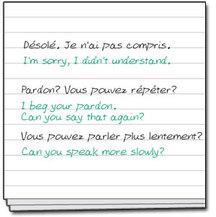 Back to - Activité 17Activité 18AnswerCheck your answers against the audio clip and the dialogue shown here.Dialogue Here is the dialogue: Extrait 51La receptionniste Je peux vous aider? Vous Pardon. Pour aller au centre d'Art contemporain? C'est loin? La réceptionniste Ah oui, c'est loin. C'est boulevard Raspail. C'est à trente minutes à pied. Mais vous avez le bus. Vous Pardon, vous pouvez répéter? La réceptionniste Oui, le centre est loin d'ici. C'est à trente minutes à pied. Mais vous avez le bus, c'est à dix minutes en bus. Vous L'arrêt, c'est où? La réceptionniste L'arrêt? Euh, quai de Ligne. À côté du pont. Back to - Activité 18Activité 19AnswerCheck your answers on the audio and in the transcript below.21: vingt et un; 31: trente et un; 41 quarante et un; 51: cinquante et un; 61: soixante et un. Note that for numbers ending in un, you add et between vingt, trente etc. and un . 22: vingt-deux; 33: trente-trois; 44: quarante-quatre; 55: cinquante-cinq; 66: soixante-six. This time, you just say the vingt, trente etc. and follow it straight away by the second digit. Following the previous pattern, say the numbers as follows: 25: vingt-cinq; 37: trente-sept; 56: cinquante-six; 68: soixante-huit; 43: quarante-trois Back to - Activité 19Activité 20AnswerTo say a date in French, you simply start with le and then say the number (vingt-cinq) and then the month (mars). The exception is premier which means first. Le 2 octobre.Le 15 mai.Le 1er (premier) février. Le 25 juin.Le 1er (premier) octobre. Back to - Activité 20Activité 21Answer1. Check your answers on the audio and in the transcript below.Extrait 57Les mois de l'année:janvier, février, mars, avril, mai, juin, juillet, août, septembre, octobre, novembre, décembre.2. Did you remember to start your answer with C'est le…?Remember that we use the ordinal number le premier for the first, but cardinal numbers for other dates: le deux etc. Back to - Activité 21Activité 22AnswerLa Saint-Matthieu, c'est le 21 septembre.La Sainte-Sylvie, c'est le 5 novembre.La Saint-Jacques, c'est le 25 juillet.La Sainte-Thérèse, c'est le 1er octobre. La Saint-Nicolas, c'est le 6 décembre.La Saint-Laurent, c'est le 10 aoŭtBack to - Activité 22Activité 23Answervotre, monsasa, sonmaBack to - Activité 23Activité 24Answer(a) Quelle heure est-il?(b) Quel est votre numéro de téléphone?(c) Quel bus va à la mairie / à l'hôtel de ville?(d) Quelle est la date de votre anniversaire?Check your answers on the audio and in the transcript below.Extrait 58Numéro 1(Ask a male passer-by for the time.) Vous Pardon monsieur, quelle heure est-il? L'homme Excusez-moi, je n'ai pas l'heure. Numéro 2(Ask somebody for his telephone number.) Vous Quel est votre numéro de téléphone? L'homme C'est le 02 54 63 73 12. Numéro 3(Ask a female passer-by which bus goes to the town hall.) Vous Excusez-moi madame, quel bus va à la mairie? La femme Euh, je ne suis pas sûre, le 24 peut-être. Numéro 4(Ask someone when his birthday is.) Vous Quelle est la date de votre anniversaire? L'homme C'est le 25 novembre. C'est le jour de la Sainte-Catherine. Back to - Activité 24Activité 25Answer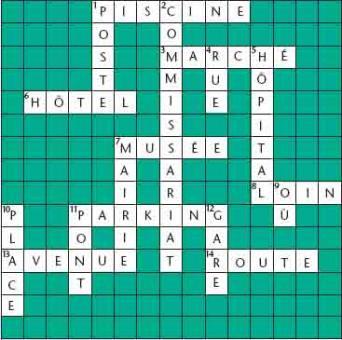 Back to - Activité 25Activité 26Answer1 What you answer will, of course, depend on where you live but this is a possible answer.Start of QuoteJ'habite à Crewe. C'est une petite ville près de Manchester. Dans ma ville il y a un cinéma, un théâtre, le Lyceum. Il y a aussi un grand parc. Il s'appelle Queens Park. Au centre-ville il y a la mairie. Elle est à côté de la bibliothèque. Nous avons beaucoup de pubs a Crewe. Mon pub préféré s'appelle le Bulls Head. Je ne suis pas originaire de Crewe, je suis originaire de Manchester. End of QuoteBack to - Activité 26Activité 27Answer(a) pour aller (b) êtes (c) c'est (d) c'est (e) suis (f) il y a (g) il y aCheck your answers on the audio and in the transcript below.Extrait 59Parlez en suivant les indications en anglais.(Stop a passer-by and ask the way to the stadium.) Vous Excusez-moi. Pour aller au stade, s'il vous plait? La passante Vous êtes à pied ou en voiture? (Ask if it is far.) Vous C'est loin? La passante Ah oui, c'est loin. Mais en voiture, c'est à dix minutes seulement. (Say you're on foot.) Vous Je suis à pied. La passante C'est à trente minutes à pied. (Ask if there are any buses.) Vous ll y a des bus? La passante ll y a trois bus différents. En bus, c'est à quinze minutes, environ. Back to - Activité 27Activité 28Answerouvert toute l'annéeparking couvertune superbe vue de la villeWC privatifsinsonorisé(es)climatisé(es)facultatifC'est 168 euros.C'est 69 euros.C'est 9 euros.Le premier juillet.C'est 131 euros.II y a vingt-six chambres.Back to - Activité 28Activité 29AnswerL'hôtel est situé au Couer de la ville (au centre-ville). La chambre est insonorisée et climatisée. Dans la chambre il y a une salle de bains, un WC, une télévision et un téléphone. La vue est superbe. Back to - Activité 29Activité 30AnswerStart of TableEnd of TableBack to - Activité 30Activité 31Answer(a) Lejeune.(b) Elle habite 25 rue de la République.(c) Elle est professeur dans une école.(d) C'est le 4 août.You might have said something like:(a) Bonjour, je suis Kim Bowen.(b) Ça s'ecrit K-I-M- B-O-W-E-N.(c) Je suis professeur d'anglais.(d) Ma maison est au centre-ville, à côté de la piscine, au 2 Dawson Road.(e) Dans ma ville, il y a une piscine, un cinéma, une mairie et un beau parc.(f) Je suis marié(e).(g) Mon anniversaire est le premier mai.Refer to Isabel's presentation as a model.Back to - Activité 31Activité 32Answerdimanche (Sunday), lundi, mardi, mercredi, jeudi, vendredi, samedi Back to - Activité 32Activité 33AnswerFine art (beaux-arts), paintings (peinture), sculpture and a collection of wrought ironwork (ferronnerie). Wednesday to Sunday.Monday, Tuesday and on public holidays.6 euros.Back to - Activité 33Activité 34AnswerStart of TableEnd of TableBack to - Activité 34Activité 35Answer1 (a)La touriste Bonjour madame, je voudrais quatre billets adultes et un billet étudiant L'employée Oui, voilà! La touriste C'est combien? L'employée C'est 39 euros. Vous payez comment? La touriste Par chèque. Vous acceptez les chèques. L'employée Oui, bien sûr. Merci! (b)La touriste Bonjour madame, je voudrais deux passes tous musées L'employée Oui, voilà! La touriste C'est combien? L'employée C'est 50 euros. Vous payez comment? La touriste Par carte de crédit. Vous acceptez les cartes de credit? L'employée Oui, bien sûr. Merci! 2 Check your answers on the audio and in the transcript below.Extrait 63Suivez les indications données en anglais.Numéro 1(Four adult tickets and one student ticket)Vous Bonjour madame, je voudrais quatre billets adultes et un billet étudiant. L'employée Oui, voilà. (How much?)Vous C'est combien? L'employée C'est 39 euros. Vous payez comment? (By cheque)Vous Par chèque. L'employée Merci! Numéro 2(Two passes for all museums)Vous Bonjour madame, je voudrais deux passes tous musées. L'employée Oui, voilà! (How much?)Vous C'est combien? La réceptionniste C'est 50 euros. Vous payez comment? (Credit card. Do they accept them?)Vous Par carte de crédit. Vous acceptez les cartes de crédit? L'employée Oui, bien sûr. Merci! Back to - Activité 35Activité 36AnswerYou may have recorded something like this:Vous Bonjour madame, je voudrais deux billets adultes, s'il vous plaît. L'employée Oui, voilà. Vous C'est combien? L'employée C'est 12 euros. Vous payez comment? Vous Par carte de crédit. Vous acceptez les cartes de crédit? L'employée Oui, bien sûr. Merci. Back to - Activité 36Activité 37Answer1 h 1511 h 3012 h 2014 h 008 h 402 h 45Back to - Activité 37Activité 38AnswerYou should have linked the following:vous êtes: être to benous remercions: remercier to thankje prends: prendre to takevous achetez: acheter to buyil part: partir to leaveje cherche: chercher to look forvous avez: avoir to havevous traversez: traverser to crossvous voulez: vouloir to wantBack to - Activité 38Activité 39Answer1. You should have linked the following:vous lisez: lire to readle serveur apporte: apporter to bringvous comprenez: comprendre to understandj'habite: habiter to liveça contient: contenir to containje pense: penser to thinkregardez: regarder to watch, to look atvous pouvez: pouvoir to be able (to)écoutez: écouter to listenil fait: faire to do, to makecomment dit-on?: dire to say2. You should have noted:‘-er’ : five verbs‘-ir’ : one verb‘-re’ : four verbs‘-oir(e)’ : one verbThe majority (90 per cent) of French verbs belong to the ‘–er’ group. Verbs which have been introduced into the language more recently fall into this category, for example crasher (’to crash’). ‘-er’ verbs follow a very regular pattern of change. So too do the 7 per cent of verbs which belong to the ‘-ir’ group. Just over 3 per cent fall into a third group, which comprises ‘-oir(e)’ and ‘-re’ verbs which do not follow a regular pattern. Though least numerous, they are also some of the most frequently used, which is why they have retained their form. Back to - Activité 39Activité 40AnswerStart of TableEnd of TableBack to - Activité 40Activité 41Answer(a) (ii), (b) (iii), (c) (iv), (d) (viii), (e) (vii), (f) (v), (g) (ix), (h) (i), (i) (vi).Check your answers on the audio and in the transcript below.Extrait 65(Greet the shopkeeper) Vous Bonjour, monsieur Le commerçant Bonjour. (Say you need a 200 ASA film.) Vous J'ai besoin d'une pellicule 200 ASA. Le commerçant Vingt-quatre poses? Trente-six poses? (Ask for twenty-four exposures.) Vous Vingt-quatre poses, s'il vous plait. Le commerçant Voilà. C'est tout? (Ask whether he has batteries for a camera.) Vous Vous avez des piles pour un appareil-photo? Le commerçant Oui. (Ask for two AA R6 batteries.) Vous Deux piles AA R6, s'il vous plaît Le commerçant Voilà. (Say you'd like a memory card, too.) Vous Je voudrais une carte mémoire aussi. Le commerçant Quelle capacité? (Ask for thirty-two megabytes.) Vous Trente-deux méga-octets, s'il vous plaît. Le commerçant Voilà. C'est tout? (Say yes thanks. Ask how much it is.) Vous Oui merci. Ça fait combien? Le commerçant Cinquante et un euros cinquante s'il vous plaît. (Ask if you can pay by credit card.) Vous Vous acceptez les cartes de crédit? Le commerçant Oui, bien sûr. Back to - Activité 41Activité 42AnswerVrai. Faux. (She's leaving at 7 am.) Faux. (She wants her photos developed.) Faux. (The shop is open all day on Wednesdays.) Vrai. Vrai. Back to - Activité 42Activité 43AnswerThe following lines contain liaisons.La cliente […] C'est très urgent. Nous avons besoin des photos aujourd'hui. Nous allons à Paris. La cliente Demain, à sept heures du matin. Le commerçant Bon, accord, venez dans trois heures. La cliente C'est à dire à quatorze heures? Le commerçant Oui, madame, à quatorze heures. La cliente […] Vous ne fermez pas à midi? Le commerçant […] Nous fermons entre midi et quatorze heures. […] Alors le magasin est ouvert de huit heures à vingt heures, sans interruption. La cliente C'est une longue journée. Back to - Activité 43Activité 44AnswerThe words and phrases you recognised probably include: salle de classe, temporaires, toilettes, handicapés, distributeur, souvenirs, téléphone, cafétéria. You could now check the words that you didn't recognise in your dictionary. Back to - Activité 44Activité 45AnswerStart of TableEnd of TableBack to - Activité 45Activité 46AnswerCheck your answers against the audio and in the transcript.Back to - Activité 46Activité 47AnswerStart of TableEnd of TableBack to - Activité 47Activité 48AnswerThis is what you might have written. Don't forget to change the de into d′ in front of a vowel sound and, when speaking, to pronounce it as one word. NoticeDans la bibliothèquell est permis:de laisser les journaux sur les tablesd'utiliser l'ordinateurd'utiliser la photocopieuseIl est interdit:d'utiliser un téléphone portablede prendre des photosd'emporter les dictionnairesde courirde manger et boirede fumerBack to - Activité 48Activité 49AnswerSome notices you might have written:Photos interditesEntrée interditeSortie interditeJeans interditsShorts interditsBoissons interditesTéléphones portables interditsBack to - Activité 49Activité 50AnswerYou can go back and listen to Extracts 52, 53 and 54 if you are unsure of the pronunciation.treizecinquante-quatrevingt et unquarante-deuxdix-neuftrente-troisvingt-sixquarante-cinqsoixante-huitcinquante-septBack to - Activité 50Activité 51AnswerCheck your answers on the audio and in the transcript below.Extrait 68soixante-dixsoixante et onzesoixante-douzesoixante-dix-neufquatre-vingtsquatre-vingt-unquatre-vingt-deuxquatre-vingt-dixquatre-vingt-onzecentBack to - Activité 51Activité 52AnswerThe correct order is: (c), (d), (a), (b), (e).To check how these dates are spelled, refer to the transcripts below.2001 deux mille un1961 mille neuf cent soixante et un1958 mille neuf cent cinquante-huit2017 deux mille dix-sept1984 mille neuf cent quatre-vingt-quatre1991 mille neuf cent quatre-vingt-onzeCheck your answers on the audio and in the transcripts below.Extrait 69mille huit cent soixante-dixmille neuf cent trente-sixmille sept cent quatre-vingt-neufmille huit cent trentemille neuf cent soixante-huitExtrait 70200119611958201719841991Back to - Activité 52Activité 53AnswerStart of TableEnd of TableBack to - Activité 53Activité 54AnswerThe first word you hear in each pair is in bold.bain banc cinq cent gain gant pincer penserplein planrein rang sain sangteinte tente romain romanvin ven Back to - Activité 54Activité 55Answer1. You should have noted the verbs that are underlined belowStart of QuoteVincent van Gogh est né en 1853. Enfant, il habite dans un petit village hollandais. Ensuite, il habite à la Haye, à Londres, et à Paris. En 1877 il va à Amsterdam. Il fait des études de théologie. En 1879 il passe un an en Belgique. En 1880 il va à Bruxelles. À Bruxelles il étudie l'art. En 1886, il va à Paris. De 1886 à 1888, il habite à Paris, avec son frère Théo. En 1888 il va à Arles. Il passe un an à Arles, de 1888 à 1889. Vincent est mort (he died) en juillet 1890. End of Quote2. you should have the following answersStart of Quotealler il vaétudier il étudiefaire il faithabiter il habitemourir Vincent est mort*naître Vincent van Gogh est né*passer il passe* il est né and il est mort are perfect tense forms. End of Quote3. Here is a summary of the life of Charles de Gaulle.Start of QuoteCharles de Gaulle est né à Lille en 1890. Il passe son enfance à Paris. Il fait des études au Collège des jésuites, de 1900 à 1906. Il fait son service militaire en 1909. Il entre à l'École spéciale militaire de Saint-Cyr en 1910. Il est soldat de métier de 1912 à 1940. Il passe deux ans comme prisonnier en Allemagne de 1916 à 1918. Il va à Londres en 1940. Il habite un an à Alger de 1943 à 1944. ll est chef du gouvernement d'unanimité nationale de 1944 à 1945. Il est président de la République de 1958 à 1969. Il est mort à Colombey-les-Deux-Églises en 1970. End of QuoteBack to - Activité 55Activité 56AnswerThese are the hotels you are likely to choose:(a) (A), (D), (E), (I)(b) (F), (G)(c) (H)(d) (H), (I)(e) (A)(f) (B), (I)(g) (E)(h) (C)(a) Three: (D), (E) and (G)(b) Four: (A), (B), (D) and (I)(b) Three: (D), (E) and (I). (A) welcomes disabled people, but mentions no facilities for them.Back to - Activité 56Activité 57Answer(a) Je voudrais réserver une chambre.(b) C'est pour deux personnes pour trois nuits.(c) Il y a un parking à proximité?(d) Il y a un lit supplémentaire dans la chambre?(e) C'est combien?Check your answers on the audio and in the transcript below.Extrait 73La réceptionniste Bonjour. Vous désirez? (Say you'd like to reserve a room.) Vous Je voudrais réserver une chambre. La réceptionniste Oui monsieur, pour combien de personnes? (Say it's for two people.) Vous C'est pour deux personnes. La réceptionniste Et pour combien de nuits? (Say it's for three nights.) Vous Pour trois nuits. La réceptionniste Vous arrivez quand, monsieur? (Say on September 23.) Vous Le 23 septembre. La réceptionnist Oui, il y a une chambre de libre, du 23 au 26 septembre. (Ask how much it is.) Vous C'est combien? La réceptionniste Quatre-vingt-cinq euros. (Ask if there is a car park nearby.) Vous ll y a un parking à proximité? La réceptionnistee Oui monsieur, il y a un parking fermé à proximité. (Ask if there is an additional bed in the room.) Vous ll y a un lit supplémentaire dans la chambre? La réceptionniste Oui monsieur, il y a un lit supplémentaire. (Tell her that's fine.) Vous Bon, d'accord. Back to - Activité 57Activité 58Answer1/2 Le commissariat est à environ sept minutes à pied.L'office du tourisme est à environ quinze minutes à pied.L'hôpital est à environ dix minutes en voiture et à environ vingt minutes en bus.La gare est à environ cinq minutes en voiture.You may have noticed that the last speaker said à cinq minutes environ, which is also correct. Click on 'View document' below to see the transcript to the audio clip above.View documentBack to - Activité 58Activité 59Answer1 (c), 2 (d), 3 (e), 4 (a), 5 (g), 6 (b), 7 (f), 8 (k), 9 (m), 10 (i), 11 (h), 12 (j), 13 (l)Back to - Activité 59Activité 60Answer1 You should have said:le quatre avril, deux mille quatrele vingt-cinq janvier, mille neuf cent soixante-troisle premier juillet, mille neuf cent soixante-dix-huitle seize septembre, mille neuf cent quatre-vingt-dix-neufBack to - Activité 60Audio 1TranscriptFramboiseExtrait 39Framboise (Christine)Pardon madame, nous sommes où exactement?ValérieOn est ici, en face de la gare, boulevard Saint RochFramboise (Christine)Ah oui, merci! Et l’office du tourisme, c’est où?ValérieC’est juste là, sur le cours Jean Jaurès.Framboise (Christine)Et la mairie?Valériel’Hôtel de ville ? C’est au bout de la rue de la République, sur la place de l’Horloge.Framboise (Christine)Oui, je vois! Et le musée Calvet, c’est où?ValérieC’est rue Joseph Vernet, à droite, après le boulevard Raspail.Framboise (Christine)Ah oui, très bien ! Je cherche aussi le commissariat. C’est où?ValérieC’est Quai St Lazare.Framboise (Christine)Et la piscine. C’est où?ValérieC’est sur l’île de la Barthelasse. Vous traversez le Rhône par le pont de l’Europe.Framboise (Christine)C’est loin?ValérieÀ 30 minutes à pied.Framboise (Christine)Et la poste, c’est où?ValérieLe bureau de Poste est cours Président Kennedy.Framboise (Christine)Merci beaucoup madame.Back to - Audio 1Audio 5TranscriptFramboiseExtrait 43Framboise (Woman on desk)Bonjour messieurs-dames, Je peux vous aider?PhilippeJe voudrais une chambre d’hôtel.Framboise (Woman on desk)Oui, monsieur. Pour combien de personnes?PhilippePour 2 personnesFramboise (Woman on desk)Pour combien de nuits?Philippe3 nuitsFramboise (Woman on desk)Avec douche ou salle de bains?PhilippeAvec doucheFramboise (Woman on desk)Avec WC?PhilippeOui, avec WC.Framboise (Woman on desk)L’Hôtel de Bretagne est assez confortable et pas trop cher.PhilippeC’est combien?Framboise (Woman on desk)50 € la nuit. Ça va?PhilippeOui, très bienFramboise (Woman on desk)Si vous voulez, je vais téléphoner pour vous. Votre nom s’il vous plaît?PhilippeMonsieur Jamot.Framboise (Woman on desk)Comment ça s’écrit?PhilippeJ-A-M-O-T. Où est l’hôtel?Framboise (Woman on desk)C’est rue du 11 novembre. Je vais vous montrer sur la carte.PhilippeIl y a une piscine dans l’hôtel ?Framboise (Woman on desk)Non mais il y a une salle de gym.PhilippeMerci beaucoup madame.Back to - Audio 5Audio 9TranscriptFramboiseExtrait 47PhilippeJe cherche la collection permanente d’ objets grotesques et macabres.FramboiseJe voudrais aller à la dégustation des vins et fromages de la région.PhilippeLe sauna, c’est où, s’il vous plaît?FramboiseJe cherche les boutiques d’artisans.PhilippeC’est où la salle de cinéma?Back to - Audio 9Audio 10TranscriptFramboiseExtrait 48HélèneEuh… excusez-moi. Il y a un marché par ici?Vox popOui, il y a les Halles, c’est un marché couvert.HélèneLes quoi?Vox popLes Halles.HélèneAh, d’accord.Vox popUn marché couvert mais qui est ouvert donc, tous les jours, tous les matins, sauf le lundi, de 08h00 à 13h00.HélèneD’accord. C’est loin à pied?Vox popOh, à 10 minutes à pied.Back to - Audio 10Audio 11TranscriptFramboiseExtrait 49FramboisehôpitalHélènePour aller à l’hôpital, s’il vous plaît?voxpopOh, c’est loin. C’est à environ 10 minutes en voiture.FramboisepiscineHélènePour aller à la piscine, s’il vous plaît?voxpopC’est à 20 minutes depuis l’Office de Tourisme.HélèneEuh, il y a un bus?voxpopIl y a un bus, oui, qui part de la poste. C’est le numéro 10 ou le numéro 11.HélèneEt c’est à combien en bus?voxpopOh… Cinq minutes.FramboisePalais des PapesHélènePour aller au Palais des Papes, s’il vous plaît?voxpopC’est très simple. C’est à 10 minutes à pied. Toujours tout droit. Vous traversez la place de l’Horloge, vous arrivez place du Palais. Vous y êtes. Back to - Audio 11Audio 12TranscriptFramboiseExtrait 50PhilippeDialogue 1Framboise (Touriste)Excusez-moi, monsieur, pour aller à la cathédrale?Philippe (Avignonnais)C’est à côté du Palais des Papes, sur la Place du Palais. C’est à dix minutes à pied.Framboise (Touriste)Pardon, monsieur, je n’ai pas compris. Vous pouvez répéter?Philippe (Avignonnais)Ben oui, la cathédrale est à côté du Palais des Papes, sur la Place du Palais. C’est à dix minutes à pied environ.Framboise (Touriste)Merci monsieur.PhilippeDialogue 2Framboise (Touriste)Excusez-moi madame, je voudrais aller à la médiathèque.Annie (Avignonnaise)Ah oui, c’est dans la Livrée Ceccano. Rue Laboureur. C’est à 15 minutes à pied.Framboise (Touriste)Désolée, Madame, je n’ai pas compris. Vous pouvez parler plus lentement?Annie (Avignonnaise)Ah, vous n’êtes pas française. (slowly and deliberately) Alors, la médiathèque est dans la Livrée Ceccano. C’est rue Laboureur. C’est à 15 minutes d’ici. Framboise (Touriste)Merci madame.Back to - Audio 12Audio 18TranscriptFramboiseExtrait 56PhilippeNuméro un p6Interv.Quelle est la date de votre anniversaire?ColetteLe 2 octobre.PhilippeNuméro deux p1Interv.Quelle est la date de votre anniversaire?PierreLe 15 mai.PhilippeNuméro trois p11Interv.Quelle est la date de votre anniversaire?AgnèsLe 1er février.PhilippeNuméro quatre p36Interv.Quelle est la date de votre anniversaire?VoxpopC’est le 25 juin.PhilippeNuméro cinq p13IntervQuelle est la date de votre anniversaire?PhilippeC’est le 1er octobreBack to - Audio 18Audio 22TranscriptFramboiseExtrait 60PhilippeNuméro 1 p4HélèneLe 25 décembre, ça commémore quoi?J-ClaudeLe 25 décembre est le jour de Noël.PhilippeNuméro 2 p1HélèneLe 14 juillet, ça commémore quoi?PierreLa prise de la Bastille.PhilippeNuméro 3 p3HélèneLe 8 mai, ça commémore quoi?J-ClaudeLe 8 mai commémore l’Armistice de la guerre 39-45.PhilippeNuméro 4 p3HélèneLe 1er novembre, ça commémore quoi?J-ClaudeIl me semble que c’est la fête de tous les saints; la Toussaint.PhilippeNuméro 5 p20HélèneLe 15 août?MaryseL’Assomption.HélèneQu’est-ce que c’est l’Assomption?MaryseLa fête de la Vierge Marie.Back to - Audio 22Audio 23TranscriptFramboiseExtrait 61FramboiseBonjour, je suis Isabelle Lejeune. Ça s’écrit I-s-a-b-e 2 l – e L-e-j-e-u-n-e. Je suis française. J’habite à Avignon en France. Ma maison est au centre ville, à côté de l’hôtel de ville, rue de la république au numéro 25. Il y a beaucoup d’endroits intéressants à visiter à Avignon. Il y a le Palais des Papes, le Pont St Bénézet et beaucoup de musées. Il y a aussi une piscine olympique et beaucoup de stades. Je suis professeur dans une petite école. Je suis mariée. J’ai 2 enfants, Nicolas et Marie-Pierre. Mon anniversaire est le 4 août et ma fête est le 22 février. Mon mari s’appelle Jean-Pierre. Son anniversaire est le 27 septembre. Il est mécanicien dans un grand garage. Back to - Audio 23Audio 24TranscriptFramboiseExtrait 62ChrisineBonjour madame.Annie (Réc)Bonjour madame.ChristineC’est combien, s’il vous plaît, les tarifs?Annie (Réc)Le tarif. Alors, nous avons deux tarifs. Le tarif normal, c’est le tarif de six euros.ChristineBien, et l’autre…?Annie (Réc)Alors nous avons le demi-tarif à trois euros pour les personnes âgées, les enfants de 12 à 18 ans, les étudiants et les familles nombreuses. ChristineD’accord.Annie (Réc)Et puis, pour les enfants de moins de 12 ans, c’est gratuit.ChristineOui.Annie (Réc)Pour les chômeurs c’est gratuit aussi et puis, pour les élèves d’Avignon.ChristineD’accord. Merci beaucoup madameBack to - Audio 24Audio 26TranscriptFramboiseExtrait 64PhilippeNuméro UnQuelle heure est-il?FramboiseIl est 1heure et quartPhilippeNuméro DeuxQuelle heure est-il?FramboiseIl est 11 heures et demiePhilippeNuméro TroisQuelle heure est-il?FramboiseIl est midi vingt.PhilippeNuméro QuatreQuelle heure est-il?FramboiseIl est 2 heures de l’après-midi.PhilippeNuméro CinqQuelle heure est-il?FramboiseIl est 9 heures moins vingtPhilippeNuméro SixQuelle heure est-il?FramboiseIl est 3 heures moins le quart.Back to - Audio 26Audio 28aTranscriptFramboiseExtrait 66ClienteBonjour Monsieur.Philippe (Commerçant)Madame?ClienteVous développez les pellicules couleur?Philippe (Commerçant)Bien sûr, Madame. Nous développons les photos en vingtquatre heures. Vous les voulez quand? Demain?ClienteOh là là! Vous n’avez pas un service rapide? C’est très urgent Nous avons besoin des photos aujourd’hui. Nous allons à Paris.Philippe (Commerçant)Vous partez à quelle heure?ClienteDemain, à sept heures du matin.Philippe (Commerçant)Bon, d’accord, venez dans trois heuresClienteC’est à dire à quatorze heures?Philippe (Commerçant)Oui, Madame, à quatorze heures.Cliente (surprise)Merci mille fois! Vous ne fermez pas à midi?Philippe (Commerçant)Normalement, si. Nous fermons entre midi et quatorze heures. Aujourd’hui, c’est mercredi. C’est le jour du marché. Alors le magasin est ouvert de huit heures à vingt heures, sans interruption. ClienteC’est une longue journée.Philippe (Commerçant-fatigué)Oui, madameBack to - Audio 28aAudio 28bTranscriptFramboiseExtrait 66ClienteBonjour Monsieur.Philippe (Commerçant)Madame?ClienteVous développez les pellicules couleur?Philippe (Commerçant)Bien sûr, Madame. Nous développons les photos en vingtquatre heures. Vous les voulez quand? Demain?ClienteOh là là! Vous n’avez pas un service rapide? C’est très urgent Nous avons besoin des photos aujourd’hui. Nous allons à Paris.Philippe (Commerçant)Vous partez à quelle heure?ClienteDemain, à sept heures du matin.Philippe (Commerçant)Bon, d’accord, venez dans trois heuresClienteC’est à dire à quatorze heures?Philippe (Commerçant)Oui, Madame, à quatorze heures.Cliente (surprise)Merci mille fois! Vous ne fermez pas à midi?Philippe (Commerçant)Normalement, si. Nous fermons entre midi et quatorze heures. Aujourd’hui, c’est mercredi. C’est le jour du marché. Alors le magasin est ouvert de huit heures à vingt heures, sans interruption. ClienteC’est une longue journée.Philippe (Commerçant-fatigué)Oui, madameBack to - Audio 28bAudio 29aTranscriptFramboiseExtrait 67AnnieLa cafétéria, c’est où ?Philippeau rez-de-chausséeValérieLe magasin de souvenirs, c’est où ?Philippeau sous-sol, à côté de la cafétériaBernardLe vestiaire, c’est où ?Philippeau rez-de chaussée, à côté de la cafétériaFramboiseLes toilettes femmes, elles sont où ?PhilippeAu deuxième étageAnnieLa salle Daudet, c’est où ?Philippeau premier étageValérieLa salle Cézanne, c’est où ?PhilippeAu deuxième étageBernardLes téléphones, ils sont où ?Philippeau premier étageFramboiseLa salle de projection, elle est où ?PhilippeAu sous-solAnnieLa bibliothèque, elle est où ?PhilippeEn hautBack to - Audio 29aAudio 29bTranscriptFramboiseExtrait 67AnnieLa cafétéria, c’est où ?Philippeau rez-de-chausséeValérieLe magasin de souvenirs, c’est où ?Philippeau sous-sol, à côté de la cafétériaBernardLe vestiaire, c’est où ?Philippeau rez-de chaussée, à côté de la cafétériaFramboiseLes toilettes femmes, elles sont où ?PhilippeAu deuxième étageAnnieLa salle Daudet, c’est où ?Philippeau premier étageValérieLa salle Cézanne, c’est où ?PhilippeAu deuxième étageBernardLes téléphones, ils sont où ?Philippeau premier étageFramboiseLa salle de projection, elle est où ?PhilippeAu sous-solAnnieLa bibliothèque, elle est où ?PhilippeEn hautBack to - Audio 29bAudio 33TranscriptFramboiseExtrait 71PhilippeVincent van Gogh est né en 1853.Enfant, il habite dans un petit village hollandais.En suite, il habite à la Haye, à Londres, et à Paris.En 1877 il va à Amsterdam.Il fait des études de théologie.En 1879 il passe un an en Belgique.En 1880 il va à Bruxelles.A Bruxelles il étudie l’art.En 1886, il va à ParisDe 1886 à 1888, il habite à Paris, avec son frère Théo.En 1888 il va à Arles.Il passe un an à Arles, de 1888 à 1889.Vincent est mort en juillet1890.Back to - Audio 33VocabulaireVocabulairea bout deat the end ofle commissariatthe police stationla piscinethe swimming-poolà piedon footla postethe post officeVocabulaireVocabulaireVous êtes de la région?Are you from round here?VocabulaireVocabulairePour combien de nuits ?For how many nights?assez confortablequite comfortablepas trop chernot too expensiveJe vais téléphonerl'll ringJe vais vous montrer sur la cartel'll show you on the map(a) Je voudrais une chambre.(i) For two people for three nights.(b) Pour deux personnes pour trois nuits.(ii) For how many nights?(c) Avec douche ou salle de bains?(iii) l'd like a room.(d) Pour combien de nuits?(iv) How do you spell that?(e) Comment ça s'écrit?(v) With a shower or bathroom?VocabulaireVocabulairel'agneau (m.)lamb(a)(b)(c)(d)(e)La maison de la cultureLe palais de la GastronomieLe petit musée du Bizarre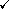 Le centre sportifL'écomuséeVocabulaireVocabulaireenvironabout, roughlyen busby bustrente, quarante, cinquante, soixante, Cent 30405060100(i)Le 2 octobre(ii)(iii)(iv)(v)VocabulaireVocabulaireelle s'appelleher name issaledirtyHorizontalementVerticalement1 swimming-pool1 post office3 market2 police station6 hotel4 street7 museum5 hospital8 far7 town hall11 car park9 where13 avenue10 square14 road11 bridge12 stationVocabulaireVocabulaireseulement onlyDialogueDateFête1Le 25 décembreNoël2Fête nationale, prise de la Bastille3Armistice de la guerre 1939–19454La fête de tous les saints, la Toussaint5L'Assomption,la fête de la Vierge MarieAsk about and book hotel accommodationSay how to get aboutSeek clarification and repetitionUse êtreUse il y aUse the possessive adjectives mon, son, votreUse quel/quelle+noun Use the numbers 20 to 69VocabulaireVocabulairebeaux-arts (m. pl.)fine artla ferronnerie wrought ironworkil ouvreit's openil fermeit's closedles jours fériés (m.pl.)public holidaysVocabulaireVocabulairechômeur (m.)unemployed personélève (m.) pupilTarif6 euros3 eurosGratuitEnfant de 14 ansAdulteChômeurÉlève d'AvignonÉtudiantVocabulaireVocabulaireabonnement (m.)season ticketle moismonthl'année (f.)year-er parler to speak -re attendre to wait -ir finir to finish -oir(e) recevoir to receive; boire to drink Infinitive endingInfinitiveNousVous-erfermer (to close) ferm-onsferm-ez-irchoisir (to choose) chois-issonschois-issez-revendre (to sell) vend-onsvend-ezInfinitiveNousVouschercherallerdéfinirentendrehabiterremplirattendrearriverdévelopperrépondre(a) j'ai besoin d'une pellicule couleur(i) the battery is flat(b) une pellicule 200 ASA(ii) I need a colour film(c) une pellicule de 24 poses(iii) a 200 ASA film(d) vous avez des piles?(iv) a twenty-four exposure film(e) un appareil-photo(v) an AA R6 battery(f) une pile AA R6(vi) it's for taking flash photos(g) je voudrais une carte mémoire 32 méga-octets(vii) a camera(h) la pile est morte(viii) do you have batteries?(i) c'est pour prendre des photos au flash(ix) l'd like a 32 Mb memory cardVocabulaireVocabulaireun service rapidean express servicevenezcome backnormalement usuallyVraiFaux1 Ils développent les photos en vingt-quatre heures.2 La cliente part demain à six heures.3 Elle achète trois pellicules couleur.4 Ils ferment le mercredi matin.5 Mercredi, c'est le jour du marché.6 Le lundi le magasin ferme entre midi et quatorze heures.de neuf heures à midifrom nine o'clock to midday entre dix heures et minuitbetween ten o'clock and midnight quand?when?à quelle heure?at what time?tout de suitestraightawaydans une heurein an hour (after this period)en deux heuresin two hours (during this period)aujourd’ huitodaydemaintomorrowVocabulaireVocabulaireen haut upstairsVrai/FauxCorrectionLa cafétériaVraiLe magasin de souvenirsLe vestiaireLes toilettes femmesLa salle DaudetLa salle CézanneLes téléphonesLa salle de projectionLa bibliothèqueVocabulaireVocabulaireun sac à dosrucksackaccéder àto enterune poussettea pushchairAutoriséInterditFumerPhotos avec flashPoussettesManger dans les salles du muséeSacs à dosToucher aux oeuvres exposéesVocabulaireVocabulairecourir to runAutoriséInterditll est permis de…ll est interdit de…Passage interditno way inSortie interditeno exitPhotos interditesno photosStationnement interditno parkingTéléphones portables interditsno mobile phonesseptante70nonante9070soixante dix80quatre-vingts90quatre-vingt-dixbainbancreinrangcinqcentsangsaingaingantteintetentepenserpincerromanromainplanpleinvinventVocabulaireVocabulairetrois étages (m. pl.)three floorsaccueil (m.) personnes handicapéeswe welcome guests with disabilitiesun hôtel deux étoilesa two-star hoteltranquille quietà proximiténearbypaisiblepeacefulle commissariat5 minutesen voiturel'office du tourismeest à environ7 minutesà piedl'hôpital10 minutesen busla gare15 minutes20 minutes1 un parking(a) trainers2 un pull(b) shampoo3 un camping(c) a car park4 les baskets(d) a jumper5 un self(e) a camp site6 le shampooing(f) a coach7 un car(g) a self-service restaurant8 une phrase(h) exchange9 un voyage(i) change10 la monnaie(j) fantastic11 le change(k) a sentence12 formidable(l) likeable13 sympathique(m) a journeyTell the timeAsk and pay for goods and servicesUnderstand and give directions in a buildingUnderstand what is and is not allowedIdentify and use datesUse expressions of timeUse the numbers 70 to 100Canal satellite (m.)satellite channelPiscine (f.)swimming poolConnexion Internet (f.)internet connectionJeux d’ enfants (m.pl.)children's play areaÉquipements (m. pl.) pour personnes handicapéesfacilities for people with disabilitiesSalle de gym (f.)gymChauffage (m.)heatingSauna (m.)saunaSalles (f.pl.) de réunionmeeting and seminar roomsClimatisation (f.)air conditioningAscenseur (m). liftTerrasse (f.)terraceVeilleur de nuit (m.)night porterParking payant (m.)pay to use car parkParking gratuit (m.)free car park(a)(b)(c)(d)(e)La maison de la cultureLe palais de la GastronomieLe petit musée du BizarreLe centre sportifl'écomuséeDialogueDateFête1Le 25 décembreNoël2Le 14 juilletFête nationale, prise de la Bastille3Le 8 maiArmistice de la guerre 1939– 19454Le 1er(premier) novembre La fête de tous les saints, la Toussaint5Le 15 aoûtL'Assomption, la fête de la Vierge MarieTarif6 euros3 eurosGratuitEnfant de 14 ansAdulteChômeurÉlève d'AvignonÉtudiantInfinitiveNousVouscherchercherchonscherchezallerallonsallezdéfinirdéfinissonsdéfinissezentendreentendonsentendezhabiterhabitonshabitezremplirremplissonsremplissezattendreattendonsattendezarriverarrivonsarrivezdévelopperdévelopponsdéveloppezrépondrerépondonsrépondezVrai / FauxCorrectionLa cafétériaVraiLe magasin de souvenirsFauxau rez-de-chaussée, à côté de la caisseLe vestiaireVraiLes toilettes femmesFauxau premier étageLa salle DaudetFauxau rez-de-chasséeLa salle CézanneFauxau premier étageLes téléphonesVraiLa salle de projectionFauxau deuxième étageLa bibliothèqueFauxen bas, au sous-solAutoriséInterditFumerPhotos avec flashPoussettesManger dans les salles du muséeSacs à dosToucher aux œuvres exposéesVincent van Gogh est néen 1853Il va à Amsterdamen 1877Il passe un an en Belgiqueen 1879Il fait des études à Bruxellesen 1880Il habite à Parisde 1886 à 1888Il passe un an à Arlesde 1888 à 1889Il est morten 1890